Муниципальное дошкольное образовательное учреждение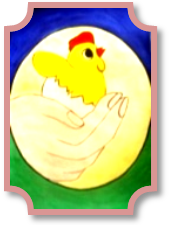  «Детский сад «Золотой петушок» п. Пангоды Надымский район» Совместное перспективное планирование учителя-логопеда и воспитателей старшей группы  на логопункте  ДОУ (формирование лексико-грамматических категорий)                                   Учитель-логопед                                                     Данилюк Алла ЛеонидовнаСписок литературы.Алябьева Е.А. Развитие воображения и речи детей 4-7 лет: Игровые технологии. – М: 2005.Арушанова А.Г. Речь и речевое общение детей: Формирование грамматического строя речи. – 2-е изд., - М: 2005.Быстрова Г.А., Сизова Э.А., Шуйская Т.А. Логопедические игры и задания. – СПб.: 2004.Быстрова Г.А., Сизова Э.А., Шуйская Т.А. Логосказки. – СПб.: 2002.Васильева С.А., Соколова Н.В. Логопедические игры для дошкольников. – М: 2001Волина В.В. Учимся играя. М:1994Капышева Н.Н. Составление рассказа по серии картинок с использованием картинно-символического плана. // Логопедия. – 2004 - №2 – с.58-60Лопатина Л.В., Серебрякова Н.В. Преодоление речевых нарушений у дошкольников (Коррекция стертой дизартрии): Учебное пособие. – СПб.: 2001Смирнова Л.Н. Логопедия в детском саду. Занятия с детьми 6-7 лет с общим недоразвитием речи (пособие для логопедов, дефектологов и воспитателей). Москва: 2005.Ткаченко Т.А. Использование схем в составлении описательных рассказов. // Дошкольное воспитание. – 1990 – №10 – с.16-21Тумина Л.Е. Путешествие в волшебный мир сказки. // Логопедия. – 2004 - №1 – с.72-76Устилец А.В. Нетрадиционные формы работы с детьми, имеющими нарушения речи. // Логопед в детском саду. – 2004 - №2 – с.52-60Ушакова О.С. Придумай слово: Речевые игры и упражнения для дошкольников. – М: 2003. Художественные произведения русских и зарубежных писателей.Фронтально-подгрупповое занятие по развитию ЛГКЗадачиЗадачиЗадачиИнтегративная совместная деятельность воспитателя с детьмиИнтегративная совместная деятельность воспитателя с детьмиИнтегративная совместная деятельность воспитателя с детьмиИнтегративная совместная деятельность воспитателя с детьмиИнтегративная совместная деятельность воспитателя с детьмиФронтально-подгрупповое занятие по развитию ЛГКЗадачиЗадачиЗадачиЭкскурсии, наблюдения, беседы. Художественная литература, сказкиОбогащение словаря и закрепление лексико-грамматических категорийДидактические, сюжетно-ролевые игрыИзобразительная деятельность и художественное развитиеИзобразительная деятельность и художественное развитиеСентябрь 1 неделя«Помещение детского сада. Профессии работников детского сада»Сентябрь 1 неделя«Помещение детского сада. Профессии работников детского сада»Сентябрь 1 неделя«Помещение детского сада. Профессии работников детского сада»Сентябрь 1 неделя«Помещение детского сада. Профессии работников детского сада»Сентябрь 1 неделя«Помещение детского сада. Профессии работников детского сада»Сентябрь 1 неделя«Помещение детского сада. Профессии работников детского сада»Сентябрь 1 неделя«Помещение детского сада. Профессии работников детского сада»Сентябрь 1 неделя«Помещение детского сада. Профессии работников детского сада»Сентябрь 1 неделя«Помещение детского сада. Профессии работников детского сада»                                  Обследование Экскурсия по детскому саду.Беседа о профессиях в детском саду Наблюдения за работой медсестры, повара, прачки, заведующегоВыучить наизусть: Детский сад А. МатутисБеседа.Детский сад (по Гомзяк О.С.)Чтение А.Барто «Девочка-ревушка», З.Александрова «Катя в яслях»Яниковская Е. «Повесть о нескольких днях из жизни маленького мальчика в детском саду»Экскурсия по детскому саду.Беседа о профессиях в детском саду Наблюдения за работой медсестры, повара, прачки, заведующегоВыучить наизусть: Детский сад А. МатутисБеседа.Детский сад (по Гомзяк О.С.)Чтение А.Барто «Девочка-ревушка», З.Александрова «Катя в яслях»Яниковская Е. «Повесть о нескольких днях из жизни маленького мальчика в детском саду»Экскурсия по детскому саду.Беседа о профессиях в детском саду Наблюдения за работой медсестры, повара, прачки, заведующегоВыучить наизусть: Детский сад А. МатутисБеседа.Детский сад (по Гомзяк О.С.)Чтение А.Барто «Девочка-ревушка», З.Александрова «Катя в яслях»Яниковская Е. «Повесть о нескольких днях из жизни маленького мальчика в детском саду»Примерный словарь:Предметный: группа; игровые утолки, спальня, раздевалка,   кухня, прачечная, спортивный зал, Зимний сад; воспитатель, помощник воспитателя, логопед, учитель, воспитатель, медсестра, повар,  прачка,  завхоз, музыкальный руководитель,  заведующая, психолог, методист, праздник,   подарки.  Глагольный: заботиться, помогать, стирать, утюжить,   убирать, ремонтировать, чинить, строить, готовить (еду), праздновать, радоваться, угощать, веселиться, встречать, поздравлять, дарить, жалеть, беречь, любить, радовать,   дарить.Качественный взрослый, маленький, веселый, добрая, красивая,заботливая, трудолюбивая, хорошая, любимая, сильный, слабый, крепкий, теплый, солнечный,   яркий, праздничный, нарядный.   Словарь наречий: солнечно, тепло, ярко, весело, нарядно, красиво, уютно, хорошо.Примерный словарь:Предметный: группа; игровые утолки, спальня, раздевалка,   кухня, прачечная, спортивный зал, Зимний сад; воспитатель, помощник воспитателя, логопед, учитель, воспитатель, медсестра, повар,  прачка,  завхоз, музыкальный руководитель,  заведующая, психолог, методист, праздник,   подарки.  Глагольный: заботиться, помогать, стирать, утюжить,   убирать, ремонтировать, чинить, строить, готовить (еду), праздновать, радоваться, угощать, веселиться, встречать, поздравлять, дарить, жалеть, беречь, любить, радовать,   дарить.Качественный взрослый, маленький, веселый, добрая, красивая,заботливая, трудолюбивая, хорошая, любимая, сильный, слабый, крепкий, теплый, солнечный,   яркий, праздничный, нарядный.   Словарь наречий: солнечно, тепло, ярко, весело, нарядно, красиво, уютно, хорошо.Игра «Закончи предложение».Игра «Как называется?»Игра «Когда мы это делаем?»Игра «Подбери действие».П/и  «Мы веселые ребята»С/р игра «Детский сад»Рисование «Мой детский сад».Конструирование «Детский сад» (из строительных материалов)Рисование «Мой детский сад».Конструирование «Детский сад» (из строительных материалов)Сентябрь 2 неделя«Игры и игрушки»Сентябрь 2 неделя«Игры и игрушки»Сентябрь 2 неделя«Игры и игрушки»Сентябрь 2 неделя«Игры и игрушки»Сентябрь 2 неделя«Игры и игрушки»Сентябрь 2 неделя«Игры и игрушки»Сентябрь 2 неделя«Игры и игрушки»Сентябрь 2 неделя«Игры и игрушки»Сентябрь 2 неделя«Игры и игрушки»ОбследованиеЧтение рассказа «Кубик на кубик». Я.ТайцЧтение рассказа «Кубик на кубик». Я.ТайцЧтение рассказа «Кубик на кубик». Я.ТайцПримерный словарь:  Предметный: Посуда, кастрюля, сковорода, чайник, кувшин, чашка, кружка, блюдце, тарелка, миска, нож, вилка, ложка, половник, салатница, супница, конфетница, сахарница, сито, черпак, половник. Кукла , машинка, пирамидка, барабан, мишка, зайка, мяч, кубики, матрешка, неваляшка, юла .Глагольный: делать, проделать, , играть, строить,продавать, покупать, ставить, расставлять, носить, чистить, выносить, сидеть, спать,   сушить, сполоснуть, перелить, разлить, накрывать на стол, подавать, мыть, вытирать, протирать. Играть  (с мячом), одевать, раздевать, кормить, укладывать спать (куклу), строить (из кубиков), заводить, катать (машинку).Качественный: большой, маленький, высокий, низкий, круглый, красивый, гладкий, блестящий, удобный, деревянный, пластмассовый, резиновый, пушистый, дорогая, мягкий, пушистый, легкий, любимая.кожаный. Посудка: чайная, столовая, глубокая, мелкая, большая, маленькая, острый, длинный, железный, чистыйПримерный словарь:  Предметный: Посуда, кастрюля, сковорода, чайник, кувшин, чашка, кружка, блюдце, тарелка, миска, нож, вилка, ложка, половник, салатница, супница, конфетница, сахарница, сито, черпак, половник. Кукла , машинка, пирамидка, барабан, мишка, зайка, мяч, кубики, матрешка, неваляшка, юла .Глагольный: делать, проделать, , играть, строить,продавать, покупать, ставить, расставлять, носить, чистить, выносить, сидеть, спать,   сушить, сполоснуть, перелить, разлить, накрывать на стол, подавать, мыть, вытирать, протирать. Играть  (с мячом), одевать, раздевать, кормить, укладывать спать (куклу), строить (из кубиков), заводить, катать (машинку).Качественный: большой, маленький, высокий, низкий, круглый, красивый, гладкий, блестящий, удобный, деревянный, пластмассовый, резиновый, пушистый, дорогая, мягкий, пушистый, легкий, любимая.кожаный. Посудка: чайная, столовая, глубокая, мелкая, большая, маленькая, острый, длинный, железный, чистыйИгра «Назови ласково»Игра «Ванина или Дашина игрушка?».Игра «Расскажи о соседе».Игра «Скажи о нескольких игрушках» С/р игра «Магазин игрушек»П/и «Карусель», «Быстро возьми – быстро положи»1. Лепка, аппликация на тему «Любимая игрушка»2. Декоративное рисование «Дымковская игрушка»3. Конструирование из природного материала, тема «Медвежонок»1. Лепка, аппликация на тему «Любимая игрушка»2. Декоративное рисование «Дымковская игрушка»3. Конструирование из природного материала, тема «Медвежонок»Сентябрь 3 неделя«Осень»Сентябрь 3 неделя«Осень»Сентябрь 3 неделя«Осень»Сентябрь 3 неделя«Осень»Сентябрь 3 неделя«Осень»Сентябрь 3 неделя«Осень»Сентябрь 3 неделя«Осень»Сентябрь 3 неделя«Осень»Сентябрь 3 неделя«Осень»ОсеньУчить  детей подбирать признаки к слову «осень» и согласовывать и.с. с и.п. в роде, числе и падеже.Развивать  у детей умение составлять небольшие по объему предложения; активизировать и развивать словарный запас детей по теме; упражнять в образовании мн. ч. и.с.Учить  детей подбирать признаки к слову «осень» и согласовывать и.с. с и.п. в роде, числе и падеже.Развивать  у детей умение составлять небольшие по объему предложения; активизировать и развивать словарный запас детей по теме; упражнять в образовании мн. ч. и.с.Учить  детей подбирать признаки к слову «осень» и согласовывать и.с. с и.п. в роде, числе и падеже.Развивать  у детей умение составлять небольшие по объему предложения; активизировать и развивать словарный запас детей по теме; упражнять в образовании мн. ч. и.с.Рассматривание картины И.Левитана «Золотая осень»Ф.И.Тютчев «Есть в осени первоначальной…»А.С.Пушкин «Унылая пора…», «Уж небо осенью дышало…»П.Н.Плещеев «Осень наступила…»Г.Скребицкий «Осень»Загадки, пословицы и поговорки об осениПредметный словарь: названия осенних месяцев, листопад, тучи, дождь, туман, сырость, ненастье, озимь, погода, заморозки, слякоть.Глагольный словарь: падают, осыпаются, летят, шуршат, желтеют, шелестят, прощаются, хмурится, убирают.Признаки: ранняя, поздняя, золотая, грустная, унылая, прощальная, туманный, ненастная, пасмурная.«Чей лист? Ветка?»«4-й лишний»«Узнай дерево по листу, плоду»«Один - много»С/р: игра «Лесная аптека»2. П/и «Ловкие ребята»Р: «Осенний лист»«Ветка осеннего клена»«Ветка калины (рябины)»«Золотая осень» (рисование тампоном)А: «Букет из осенних листьев»«Осенний ковер» (растительный орнамент)Р.т: «Поделки из природного материала»Р: «Осенний лист»«Ветка осеннего клена»«Ветка калины (рябины)»«Золотая осень» (рисование тампоном)А: «Букет из осенних листьев»«Осенний ковер» (растительный орнамент)Р.т: «Поделки из природного материала»Развитие общего внимания и понимания речи.Развивать у детей общее (в отличие от слухового) внимание, понимание речи и словесно-логическое мышление.Развивать у детей общее (в отличие от слухового) внимание, понимание речи и словесно-логическое мышление.Развивать у детей общее (в отличие от слухового) внимание, понимание речи и словесно-логическое мышление.Рассматривание картины И.Левитана «Золотая осень»Ф.И.Тютчев «Есть в осени первоначальной…»А.С.Пушкин «Унылая пора…», «Уж небо осенью дышало…»П.Н.Плещеев «Осень наступила…»Г.Скребицкий «Осень»Загадки, пословицы и поговорки об осениПредметный словарь: названия осенних месяцев, листопад, тучи, дождь, туман, сырость, ненастье, озимь, погода, заморозки, слякоть.Глагольный словарь: падают, осыпаются, летят, шуршат, желтеют, шелестят, прощаются, хмурится, убирают.Признаки: ранняя, поздняя, золотая, грустная, унылая, прощальная, туманный, ненастная, пасмурная.«Чей лист? Ветка?»«4-й лишний»«Узнай дерево по листу, плоду»«Один - много»С/р: игра «Лесная аптека»2. П/и «Ловкие ребята»Р: «Осенний лист»«Ветка осеннего клена»«Ветка калины (рябины)»«Золотая осень» (рисование тампоном)А: «Букет из осенних листьев»«Осенний ковер» (растительный орнамент)Р.т: «Поделки из природного материала»Р: «Осенний лист»«Ветка осеннего клена»«Ветка калины (рябины)»«Золотая осень» (рисование тампоном)А: «Букет из осенних листьев»«Осенний ковер» (растительный орнамент)Р.т: «Поделки из природного материала»Сентябрь 4 неделя«Осенний лес. Грибы. Ягоды»Сентябрь 4 неделя«Осенний лес. Грибы. Ягоды»Сентябрь 4 неделя«Осенний лес. Грибы. Ягоды»Сентябрь 4 неделя«Осенний лес. Грибы. Ягоды»Сентябрь 4 неделя«Осенний лес. Грибы. Ягоды»Сентябрь 4 неделя«Осенний лес. Грибы. Ягоды»Сентябрь 4 неделя«Осенний лес. Грибы. Ягоды»Сентябрь 4 неделя«Осенний лес. Грибы. Ягоды»Сентябрь 4 неделя«Осенний лес. Грибы. Ягоды»Лес. Грибы, ягоды, деревьяЛес. Грибы, ягоды, деревьяУчить различать съедобные и несъедобные грибы;Учить образовывать и употреблять имена сущ. В р. Падеже мно.числа. Закреплять   употребление предлога в; Упражнять детей в подборе обобщающих слов; развивать и активизировать словарный запас по теме.Учить различать съедобные и несъедобные грибы;Учить образовывать и употреблять имена сущ. В р. Падеже мно.числа. Закреплять   употребление предлога в; Упражнять детей в подборе обобщающих слов; развивать и активизировать словарный запас по теме.Экскурсия в парк.Л.Н.Толстой «Дуб и орешник»А.К.Толстой «Осень! Осыпается весь наш бедный сад…»«Как коза избушку строила»В.Катаев «Грибы»С.Аксаков «Грибы»В.Сутеев «Под грибом»Р.н.с. «Война грибов»Загадки о грибахПредметный словарь: названия деревьев, ствол, крона, лист, ветви, кора, корни, хвоя, тайга, бор, дубрава, роща.Глагольный словарь: сажать, растить, поливать, пилить, рубить, строить.Словарь признаков: хвойный, лиственный, смешанный, относительные прилагательные  (лист клена – кленовый)Предметный словарь: белый гриб, поганка, подберезовик, лисички, подосиновик, рыжики, шампиньоны, опята, маслята, грузди, мухоморСловарь признаков: грибной, лесные, соленые, сушеные, жареные, маринованные.Глагольный словарь: что делаем с грибами (ищем, срезаем, чистим, варим, жарим, солим, маринуем)«4-й лишний»«Куст - дерево»«1-2-5-9»«Запомни, повтори»«Какой лист, какая ветка»«Узнай дерево по листку»«Что где растет»«У медведя во бору грибы, ягоды беру»«Соберем грибы в корзину»«4-й лишний»«Съедобный - несъедобный»«Запомни, положи»А: «Букет» (из осенних листьев)Декоративное рисование: «Орнамент из осенних листьев»Р: «Дары осени»Л: «Грибы в лукошке»Р.т: «Грибная полянка» (из природного материала)А: «Букет» (из осенних листьев)Декоративное рисование: «Орнамент из осенних листьев»Р: «Дары осени»Л: «Грибы в лукошке»Р.т: «Грибная полянка» (из природного материала)   Количественные числительные ОДИН, ОДНА   Количественные числительные ОДИН, ОДНАСогласование количественных числительных ОДИН, ОДНА с существительными в роде. Развитие внимания и памяти (увеличение объема). Совершенствование операций классификация, обобщение, исключение.Согласование количественных числительных ОДИН, ОДНА с существительными в роде. Развитие внимания и памяти (увеличение объема). Совершенствование операций классификация, обобщение, исключение.Экскурсия в парк.Л.Н.Толстой «Дуб и орешник»А.К.Толстой «Осень! Осыпается весь наш бедный сад…»«Как коза избушку строила»В.Катаев «Грибы»С.Аксаков «Грибы»В.Сутеев «Под грибом»Р.н.с. «Война грибов»Загадки о грибахПредметный словарь: названия деревьев, ствол, крона, лист, ветви, кора, корни, хвоя, тайга, бор, дубрава, роща.Глагольный словарь: сажать, растить, поливать, пилить, рубить, строить.Словарь признаков: хвойный, лиственный, смешанный, относительные прилагательные  (лист клена – кленовый)Предметный словарь: белый гриб, поганка, подберезовик, лисички, подосиновик, рыжики, шампиньоны, опята, маслята, грузди, мухоморСловарь признаков: грибной, лесные, соленые, сушеные, жареные, маринованные.Глагольный словарь: что делаем с грибами (ищем, срезаем, чистим, варим, жарим, солим, маринуем)«4-й лишний»«Куст - дерево»«1-2-5-9»«Запомни, повтори»«Какой лист, какая ветка»«Узнай дерево по листку»«Что где растет»«У медведя во бору грибы, ягоды беру»«Соберем грибы в корзину»«4-й лишний»«Съедобный - несъедобный»«Запомни, положи»А: «Букет» (из осенних листьев)Декоративное рисование: «Орнамент из осенних листьев»Р: «Дары осени»Л: «Грибы в лукошке»Р.т: «Грибная полянка» (из природного материала)А: «Букет» (из осенних листьев)Декоративное рисование: «Орнамент из осенних листьев»Р: «Дары осени»Л: «Грибы в лукошке»Р.т: «Грибная полянка» (из природного материала)Родительный падеж единственного числа существительных без предлога и с предлогом УРодительный падеж единственного числа существительных без предлога и с предлогом УУпражнение в образовании родительного падежа единственного числа существительных.Составление предложений с существительнымив родительном падеже единственного числа с отрицанием нет.Закрепление понимания и употребление предлога У.Упражнение в образовании родительного падежа единственного числа существительных.Составление предложений с существительнымив родительном падеже единственного числа с отрицанием нет.Закрепление понимания и употребление предлога У.Экскурсия в парк.Л.Н.Толстой «Дуб и орешник»А.К.Толстой «Осень! Осыпается весь наш бедный сад…»«Как коза избушку строила»В.Катаев «Грибы»С.Аксаков «Грибы»В.Сутеев «Под грибом»Р.н.с. «Война грибов»Загадки о грибахПредметный словарь: названия деревьев, ствол, крона, лист, ветви, кора, корни, хвоя, тайга, бор, дубрава, роща.Глагольный словарь: сажать, растить, поливать, пилить, рубить, строить.Словарь признаков: хвойный, лиственный, смешанный, относительные прилагательные  (лист клена – кленовый)Предметный словарь: белый гриб, поганка, подберезовик, лисички, подосиновик, рыжики, шампиньоны, опята, маслята, грузди, мухоморСловарь признаков: грибной, лесные, соленые, сушеные, жареные, маринованные.Глагольный словарь: что делаем с грибами (ищем, срезаем, чистим, варим, жарим, солим, маринуем)«4-й лишний»«Куст - дерево»«1-2-5-9»«Запомни, повтори»«Какой лист, какая ветка»«Узнай дерево по листку»«Что где растет»«У медведя во бору грибы, ягоды беру»«Соберем грибы в корзину»«4-й лишний»«Съедобный - несъедобный»«Запомни, положи»А: «Букет» (из осенних листьев)Декоративное рисование: «Орнамент из осенних листьев»Р: «Дары осени»Л: «Грибы в лукошке»Р.т: «Грибная полянка» (из природного материала)А: «Букет» (из осенних листьев)Декоративное рисование: «Орнамент из осенних листьев»Р: «Дары осени»Л: «Грибы в лукошке»Р.т: «Грибная полянка» (из природного материала)Октябрь 1 неделяПерелетные птицыОктябрь 1 неделяПерелетные птицыОктябрь 1 неделяПерелетные птицыОктябрь 1 неделяПерелетные птицыОктябрь 1 неделяПерелетные птицыОктябрь 1 неделяПерелетные птицыОктябрь 1 неделяПерелетные птицыОктябрь 1 неделяПерелетные птицыОктябрь 1 неделяПерелетные птицыПерелетные птицыПерелетные птицыучить детей образовывать и употреблять приставочные глаголы и различные предлоги.Коррекционно-развивающие:развивать умение составлять простые предложения;упражнять детей в образовании имен существительных с уменьшительно-ласкательным значением;закреплять умение согласовывать имена существительные с именами числительными.учить детей образовывать и употреблять приставочные глаголы и различные предлоги.Коррекционно-развивающие:развивать умение составлять простые предложения;упражнять детей в образовании имен существительных с уменьшительно-ласкательным значением;закреплять умение согласовывать имена существительные с именами числительными.Беседа о перелетных птицах. Рассматривание иллюстрации перелетных птиц. В.М.Гаршин «Лягушка-путешественница»И.Соколов-Микитов «Улетают журавли»Е.Чарушин «Журавль»Д.Н.Мамин-Сибиряк «Серая шейка»Г.Снегирев «Ласточка»В.Бианки «Лесные домишки»А.Майков «Ласточка»Г.-Х.Андерсен «Серая шейка»Р.н.с. «Гуси-лебеди»Загадки о птицах.Предметный словарь: утки, гуси, лебеди, журавли, ласточки, грачи, скворцы, кукушки, жаворонок, гнездо, стая, клин, вереница, поодиночке.Глагольный словарь: летать, улетать, прилетать, ходить, курлыкать, гоготать, кружить, махать.Словарь признаков: быстрые, проворные, перелетные, утиная, голосистые, гусиная, быстрокрылые, дикие, дружные, заботливые, журавлиная, лебединая«Улетают-не улетают»«Что за птица»«Кто как кричит»«Узнай по описанию»«Подбери признак»«Подбери действие»Подвижные игры: «Перелет птиц», «Лягушка и цапля».Н-печатная игра «Парочки»«Улетают-не улетают»«Что за птица»«Кто как кричит»«Узнай по описанию»«Подбери признак»«Подбери действие»Подвижные игры: «Перелет птиц», «Лягушка и цапля».Н-печатная игра «Парочки»Р: «Лебеди на голубом фоне», иллюстрации к сказкам.Л: «Утка с утятами»А: «Лягушка-путешественница» (на фоне озера)Р.т: «Птицы» (из бумаги, семян, листьев)Оригами: «Лебедь»Опыт: «Как летает перышко»Именительный падеж множественного числа существительныхИменительный падеж множественного числа существительныхУпражнение в употреблении именительного падежа множественного числа существительных.Постановка вопросов и ответы на них.Согласование глаголов 3-го лица настоящего времени с существительными в  числе.Упражнение в употреблении именительного падежа множественного числа существительных.Постановка вопросов и ответы на них.Согласование глаголов 3-го лица настоящего времени с существительными в  числе.Беседа о перелетных птицах. Рассматривание иллюстрации перелетных птиц. В.М.Гаршин «Лягушка-путешественница»И.Соколов-Микитов «Улетают журавли»Е.Чарушин «Журавль»Д.Н.Мамин-Сибиряк «Серая шейка»Г.Снегирев «Ласточка»В.Бианки «Лесные домишки»А.Майков «Ласточка»Г.-Х.Андерсен «Серая шейка»Р.н.с. «Гуси-лебеди»Загадки о птицах.Предметный словарь: утки, гуси, лебеди, журавли, ласточки, грачи, скворцы, кукушки, жаворонок, гнездо, стая, клин, вереница, поодиночке.Глагольный словарь: летать, улетать, прилетать, ходить, курлыкать, гоготать, кружить, махать.Словарь признаков: быстрые, проворные, перелетные, утиная, голосистые, гусиная, быстрокрылые, дикие, дружные, заботливые, журавлиная, лебединая«Улетают-не улетают»«Что за птица»«Кто как кричит»«Узнай по описанию»«Подбери признак»«Подбери действие»Подвижные игры: «Перелет птиц», «Лягушка и цапля».Н-печатная игра «Парочки»«Улетают-не улетают»«Что за птица»«Кто как кричит»«Узнай по описанию»«Подбери признак»«Подбери действие»Подвижные игры: «Перелет птиц», «Лягушка и цапля».Н-печатная игра «Парочки»Р: «Лебеди на голубом фоне», иллюстрации к сказкам.Л: «Утка с утятами»А: «Лягушка-путешественница» (на фоне озера)Р.т: «Птицы» (из бумаги, семян, листьев)Оригами: «Лебедь»Опыт: «Как летает перышко»Октябрь 2  неделя «Овощи, фрукты. Сад, огород»Октябрь 2  неделя «Овощи, фрукты. Сад, огород»Октябрь 2  неделя «Овощи, фрукты. Сад, огород»Октябрь 2  неделя «Овощи, фрукты. Сад, огород»Октябрь 2  неделя «Овощи, фрукты. Сад, огород»Октябрь 2  неделя «Овощи, фрукты. Сад, огород»Октябрь 2  неделя «Овощи, фрукты. Сад, огород»Октябрь 2  неделя «Овощи, фрукты. Сад, огород»Октябрь 2  неделя «Овощи, фрукты. Сад, огород»Сад — огородСад — огородУчить детей согласовывать имена сущ. с глаголами.Развивать у детей умение составлять предложения и правильно употреблять предлог в; упражнять в согласовании сущ.в роде, числе и падеже; закреплять знания о геометрических фигурах, развивать внимание, мышление и умение соотносить различные формы.Учить детей согласовывать имена сущ. с глаголами.Развивать у детей умение составлять предложения и правильно употреблять предлог в; упражнять в согласовании сущ.в роде, числе и падеже; закреплять знания о геометрических фигурах, развивать внимание, мышление и умение соотносить различные формы.Экскурсия в овощной магазин.Л.Н.Толстой «Косточка»Н.Носов «Огурцы», «Про репку», «Огородники».Ю.Тувим «Овощи»Р.н.с. «Репка»Я.Тайц «Про ягоды»«Вершки и корешки», «Крошечка-Хаврошечка»Загадки об овощах и фруктах.Предметный словарь: урожай, овощи, фрукты, ягоды, огород, грядки, сад, экзотические фрукты, садовод.Словарь признаков: цвета (оттенки), формы, вкус.«Кто быстрее соберет овощи (фрукты) в корзину»«4-й лишний»«В саду или в огороде»«Определи на вкус»«Отгадай по описанию»«Что где растет»«Чудесный мешочек»«Овощной магазин»«1-2-5» (тыква, банан, лимон, дыня). С/р игра «Магазин», «Семья»2. П/и: «Сбор овощей», «Зайцы и огород» (О.Н.Козак)Л: «Фрукты на блюде»А: «Корзина с овощами», «Ваза с фруктами»А: «Ягоды на лесной поляне»Рисование с натуры «Арбуз», «Спелое яблоко»Л: «Фрукты на блюде»А: «Корзина с овощами», «Ваза с фруктами»А: «Ягоды на лесной поляне»Рисование с натуры «Арбуз», «Спелое яблоко»Предлог НА.Предлог НА.Учить детей выделять предлог НА в предложениях и соче¬таниях слов, составлять предложения с предлогом НА по двум опорным словам.Учить детей выделять предлог НА в предложениях и соче¬таниях слов, составлять предложения с предлогом НА по двум опорным словам.Экскурсия в овощной магазин.Л.Н.Толстой «Косточка»Н.Носов «Огурцы», «Про репку», «Огородники».Ю.Тувим «Овощи»Р.н.с. «Репка»Я.Тайц «Про ягоды»«Вершки и корешки», «Крошечка-Хаврошечка»Загадки об овощах и фруктах.Предметный словарь: урожай, овощи, фрукты, ягоды, огород, грядки, сад, экзотические фрукты, садовод.Словарь признаков: цвета (оттенки), формы, вкус.«Кто быстрее соберет овощи (фрукты) в корзину»«4-й лишний»«В саду или в огороде»«Определи на вкус»«Отгадай по описанию»«Что где растет»«Чудесный мешочек»«Овощной магазин»«1-2-5» (тыква, банан, лимон, дыня). С/р игра «Магазин», «Семья»2. П/и: «Сбор овощей», «Зайцы и огород» (О.Н.Козак)Л: «Фрукты на блюде»А: «Корзина с овощами», «Ваза с фруктами»А: «Ягоды на лесной поляне»Рисование с натуры «Арбуз», «Спелое яблоко»Л: «Фрукты на блюде»А: «Корзина с овощами», «Ваза с фруктами»А: «Ягоды на лесной поляне»Рисование с натуры «Арбуз», «Спелое яблоко»Относительные прилагательныеОтносительные прилагательныеСловообразование и употребление относительных прилагательных от существительных, обозначающих овощи, фрукты.Согласование прилагательных с существительными в роде, числе и падеже. Упражнение в употреблении предлогов В, ИЗ.Словообразование и употребление относительных прилагательных от существительных, обозначающих овощи, фрукты.Согласование прилагательных с существительными в роде, числе и падеже. Упражнение в употреблении предлогов В, ИЗ.Экскурсия в овощной магазин.Л.Н.Толстой «Косточка»Н.Носов «Огурцы», «Про репку», «Огородники».Ю.Тувим «Овощи»Р.н.с. «Репка»Я.Тайц «Про ягоды»«Вершки и корешки», «Крошечка-Хаврошечка»Загадки об овощах и фруктах.Предметный словарь: урожай, овощи, фрукты, ягоды, огород, грядки, сад, экзотические фрукты, садовод.Словарь признаков: цвета (оттенки), формы, вкус.«Кто быстрее соберет овощи (фрукты) в корзину»«4-й лишний»«В саду или в огороде»«Определи на вкус»«Отгадай по описанию»«Что где растет»«Чудесный мешочек»«Овощной магазин»«1-2-5» (тыква, банан, лимон, дыня). С/р игра «Магазин», «Семья»2. П/и: «Сбор овощей», «Зайцы и огород» (О.Н.Козак)Л: «Фрукты на блюде»А: «Корзина с овощами», «Ваза с фруктами»А: «Ягоды на лесной поляне»Рисование с натуры «Арбуз», «Спелое яблоко»Л: «Фрукты на блюде»А: «Корзина с овощами», «Ваза с фруктами»А: «Ягоды на лесной поляне»Рисование с натуры «Арбуз», «Спелое яблоко»Октябрь 3 неделя «Сезонная одежда, обувь, головныеуборы»Октябрь 3 неделя «Сезонная одежда, обувь, головныеуборы»Октябрь 3 неделя «Сезонная одежда, обувь, головныеуборы»Октябрь 3 неделя «Сезонная одежда, обувь, головныеуборы»Октябрь 3 неделя «Сезонная одежда, обувь, головныеуборы»Октябрь 3 неделя «Сезонная одежда, обувь, головныеуборы»Октябрь 3 неделя «Сезонная одежда, обувь, головныеуборы»Октябрь 3 неделя «Сезонная одежда, обувь, головныеуборы»Октябрь 3 неделя «Сезонная одежда, обувь, головныеуборы»«Сезонная одежда»«Сезонная одежда»учить детей различать предметы одежды по сезонам;формировать умение согласовывать числительные два, две с существительными.упражнять детей в образовании существительных с уменьшительно-ласкательными суффиксами -ик-, -чик-, -ечк-, -очк-, -еньк-, -онък-;развивать умение узнавать предмет по описанию и самому составлять описательные загадки;развивать умение образовывать прилагательные от существительных.учить детей различать предметы одежды по сезонам;формировать умение согласовывать числительные два, две с существительными.упражнять детей в образовании существительных с уменьшительно-ласкательными суффиксами -ик-, -чик-, -ечк-, -очк-, -еньк-, -онък-;развивать умение узнавать предмет по описанию и самому составлять описательные загадки;развивать умение образовывать прилагательные от существительных.Экскурсия в ателье, магазин одежды.Знакомство с разнообразными видами тканей и материалов, с профессиями людей.А.С.Пушкин «Сказка о царе Салтане»Г.-Х.Андерсен «Новый наряд короля»Ш.Перро «Золушка»Экскурсия в обувной магазин.Знакомство с материалами для обуви и головных уборов, с профессиями людей.Ш.Перро «Кот в сапогах», «Красная шапочка»Предметный словарь: названия верхней одежды, нижнего белья, летней, зимней, демисезонной одежды, детской, взрослой; названия обуви, головных уборов. Профессии: ткачиха, портной, закройщик, швея, модельер, обувщик, сапожник. Ткани и материалы для одежды, обуви, г/уборов: шелк, ситец, драп, лен, фетр, кожа, мех, замша…Детали одежды: капюшон, рукав, манжет, воротник, карман,  молния, петля.Глагольный словарь: надевать (что?), одевать (кого?), шить, стирать, кроить, чинить, зашивать, гладить, мыть, шить, ремонтировать, чистить, обувать, зашнуровывать.Классификация одежды.Признаки: ситцевый, льняной, полотняный, шелковый, шерстяной, кожаные, фетровая, шерстяная, меховая, шелковый, спортивная, сменная, зимняя, демисезонная..«Что из чего – какое?»«Эхо»«Подбери предмет к признаку»«Кто что делает?»«Кто это?»«Ателье»«4-й лишний»«Отгадай на ощупь»«4-й лишний»С/р игры: «Магазин одежды», «АтельеР: Роспись варежки, фартука, сарафана.А: «Коврик» (из кусочков ткани)Р: Роспись варежки, фартука, сарафана.А: «Коврик» (из кусочков ткани)Обувь. Одежда. Головные уборыОбувь. Одежда. Головные уборыформировать у детей умение подбирать и согласовывать глаголы с именами сущ. в форме ед. и мн. числа.активизировать словарь детей по теме, развивать связную речь; упражнять детей в подборе слов, противоположных по значению (антонимов); развивать мыслительную деятельность и внимание.формировать у детей умение подбирать и согласовывать глаголы с именами сущ. в форме ед. и мн. числа.активизировать словарь детей по теме, развивать связную речь; упражнять детей в подборе слов, противоположных по значению (антонимов); развивать мыслительную деятельность и внимание.Экскурсия в ателье, магазин одежды.Знакомство с разнообразными видами тканей и материалов, с профессиями людей.А.С.Пушкин «Сказка о царе Салтане»Г.-Х.Андерсен «Новый наряд короля»Ш.Перро «Золушка»Экскурсия в обувной магазин.Знакомство с материалами для обуви и головных уборов, с профессиями людей.Ш.Перро «Кот в сапогах», «Красная шапочка»Предметный словарь: названия верхней одежды, нижнего белья, летней, зимней, демисезонной одежды, детской, взрослой; названия обуви, головных уборов. Профессии: ткачиха, портной, закройщик, швея, модельер, обувщик, сапожник. Ткани и материалы для одежды, обуви, г/уборов: шелк, ситец, драп, лен, фетр, кожа, мех, замша…Детали одежды: капюшон, рукав, манжет, воротник, карман,  молния, петля.Глагольный словарь: надевать (что?), одевать (кого?), шить, стирать, кроить, чинить, зашивать, гладить, мыть, шить, ремонтировать, чистить, обувать, зашнуровывать.Классификация одежды.Признаки: ситцевый, льняной, полотняный, шелковый, шерстяной, кожаные, фетровая, шерстяная, меховая, шелковый, спортивная, сменная, зимняя, демисезонная..«Что из чего – какое?»«Эхо»«Подбери предмет к признаку»«Кто что делает?»«Кто это?»«Ателье»«4-й лишний»«Отгадай на ощупь»«4-й лишний»С/р игры: «Магазин одежды», «АтельеР: Роспись варежки, фартука, сарафана.А: «Коврик» (из кусочков ткани)Р: Роспись варежки, фартука, сарафана.А: «Коврик» (из кусочков ткани)Октябрь 4 неделя« Посуда»Октябрь 4 неделя« Посуда»Октябрь 4 неделя« Посуда»Октябрь 4 неделя« Посуда»Октябрь 4 неделя« Посуда»Октябрь 4 неделя« Посуда»Октябрь 4 неделя« Посуда»ПосудаПосудауточнить с детьми названия посуды; уметь называть и различать кухонную, столовую и чайную посуду; уметь называть части посуды и внешние признаки; образовывать существительные родительного падежа, с уменьшительно-ласкательными суффиксами, прилагательные от существительных; согласовывать числительные с существительными; составлять предложения с предлогами; активизировать словарь по даннойуточнить с детьми названия посуды; уметь называть и различать кухонную, столовую и чайную посуду; уметь называть части посуды и внешние признаки; образовывать существительные родительного падежа, с уменьшительно-ласкательными суффиксами, прилагательные от существительных; согласовывать числительные с существительными; составлять предложения с предлогами; активизировать словарь по даннойЭкскурсия в посудо хозяйственный магазин, на кухню. Рассматривание посуды, определение назначения и классификация (столовая, чайная, кухонная). Знакомство с материалом, из которого изготовлена посуда.А.Гайдар «Голубая чашка»К.И.Чуковский «Федорино горе», «Муха-Цокатуха»Братья Гримм «Горшок каши»Р.н.с. «Лиса и журавль»Словарь предметный: кухонной посуды (кастрюля, сковорода, чайник…), столовой (тарелка, миска), чайной (блюдце, чашка)столовых приборов, ведро, бак, дуршлаг, ковш, поварёшка, сито, таз, самовар, фляга, противень, сахарница, хлебница, сухарница, кофейник, молочник, масленка, солонка, перечница, соусник, бокал, фужер, рюмка, поднос, сервиз.Глагольный словарь: мыть, чистить, расставлять, наливать, сервировать…Словарь признаков: по классификации, по материалу, по объему.«Эхо» «Что из чего - какое»«Подбери предмет к признаку»«Что изменилось»«1-2-5-9»«Много-нет»«Сервируем стол к обеду»«4-й лишний»«Посудо-хозяйственный магазин»Р: «Горшок каши» (иллюстрация к сказке)Л: «Кувшин», «Чайный сервиз»А: «Чайный сервиз» (на голубом фоне росписью в стиле «Гжель»)К: изготовление из бумаги и бросового материала посуда для сюжетно-ролевых игр.Р: «Горшок каши» (иллюстрация к сказке)Л: «Кувшин», «Чайный сервиз»А: «Чайный сервиз» (на голубом фоне росписью в стиле «Гжель»)К: изготовление из бумаги и бросового материала посуда для сюжетно-ролевых игр.Формирование понятий о действии и предмете.Формирование понятий о действии и предмете.Уточнить понятие «действие». Рассмотреть разные и одинаковые действия. Дать широкое обобщение действия. Учить детей подбирать к действию объекты и к объекту действия. Уточнить вопросы: Кто? Что делает?Уточнить понятие «действие». Рассмотреть разные и одинаковые действия. Дать широкое обобщение действия. Учить детей подбирать к действию объекты и к объекту действия. Уточнить вопросы: Кто? Что делает?Экскурсия в посудо хозяйственный магазин, на кухню. Рассматривание посуды, определение назначения и классификация (столовая, чайная, кухонная). Знакомство с материалом, из которого изготовлена посуда.А.Гайдар «Голубая чашка»К.И.Чуковский «Федорино горе», «Муха-Цокатуха»Братья Гримм «Горшок каши»Р.н.с. «Лиса и журавль»Словарь предметный: кухонной посуды (кастрюля, сковорода, чайник…), столовой (тарелка, миска), чайной (блюдце, чашка)столовых приборов, ведро, бак, дуршлаг, ковш, поварёшка, сито, таз, самовар, фляга, противень, сахарница, хлебница, сухарница, кофейник, молочник, масленка, солонка, перечница, соусник, бокал, фужер, рюмка, поднос, сервиз.Глагольный словарь: мыть, чистить, расставлять, наливать, сервировать…Словарь признаков: по классификации, по материалу, по объему.«Эхо» «Что из чего - какое»«Подбери предмет к признаку»«Что изменилось»«1-2-5-9»«Много-нет»«Сервируем стол к обеду»«4-й лишний»«Посудо-хозяйственный магазин»Р: «Горшок каши» (иллюстрация к сказке)Л: «Кувшин», «Чайный сервиз»А: «Чайный сервиз» (на голубом фоне росписью в стиле «Гжель»)К: изготовление из бумаги и бросового материала посуда для сюжетно-ролевых игр.Р: «Горшок каши» (иллюстрация к сказке)Л: «Кувшин», «Чайный сервиз»А: «Чайный сервиз» (на голубом фоне росписью в стиле «Гжель»)К: изготовление из бумаги и бросового материала посуда для сюжетно-ролевых игр.Ноябрь 1 неделя«Продукты питания»Ноябрь 1 неделя«Продукты питания»Ноябрь 1 неделя«Продукты питания»Ноябрь 1 неделя«Продукты питания»Ноябрь 1 неделя«Продукты питания»Ноябрь 1 неделя«Продукты питания»Ноябрь 1 неделя«Продукты питания»Ноябрь 1 неделя«Продукты питания»Ноябрь 1 неделя«Продукты питания»Продукты питанияПродукты питанияУточнение представления о продуктах питания, их значении для здоровья человека. Обучение образованию относительных прилагательных.Закрепление навыка Активизация употребления близких по значению глаголов (жарить, варить, печь, кипятить). Уточнение представления о продуктах питания, их значении для здоровья человека. Обучение образованию относительных прилагательных.Закрепление навыка Активизация употребления близких по значению глаголов (жарить, варить, печь, кипятить). Беседа по темам «Для чего нужны продукты питания», «Из чего они сделаны», «что из них можно приготовить», «Где их продают», «Где хранят»М.М.Пришвин «Лисичкин хлеб»Ю.Ермолаев «Два пирожных»ФольклорКлассификация продуктов: молочные, мясные, рыбные, овощные, фруктовые, хлебобулочные.«Отгадай на вкус»«Из чего что готовят»«Продуктовый магазин»«Приготовим обед»«Маленькая хозяюшка»Сюжетно-ролевая игра «Хозяюшка»«Угадай по запаху»Р: «Пир на весь мир»Л: «Конфеты для мамы», «Ароматные калачи»А: «Праздничный пирог»Р: «Пир на весь мир»Л: «Конфеты для мамы», «Ароматные калачи»А: «Праздничный пирог»Глаголы 3-го лица единственного и множественногочисла настоящего времениГлаголы 3-го лица единственного и множественногочисла настоящего времениУпражнение в употреблении глаголов 3-го лица единственногои множественного числа настоящего времени и согласовании их с существительными в числе. Развитие диалогической речи.Составление нераспространенных предложений по простым сюжетным картинкам с помощью вопросов.Работа с деформированным текстом с опорой на простую пейзажно-сюжетную картину.Упражнение в употреблении глаголов 3-го лица единственногои множественного числа настоящего времени и согласовании их с существительными в числе. Развитие диалогической речи.Составление нераспространенных предложений по простым сюжетным картинкам с помощью вопросов.Работа с деформированным текстом с опорой на простую пейзажно-сюжетную картину.Беседа по темам «Для чего нужны продукты питания», «Из чего они сделаны», «что из них можно приготовить», «Где их продают», «Где хранят»М.М.Пришвин «Лисичкин хлеб»Ю.Ермолаев «Два пирожных»ФольклорКлассификация продуктов: молочные, мясные, рыбные, овощные, фруктовые, хлебобулочные.«Отгадай на вкус»«Из чего что готовят»«Продуктовый магазин»«Приготовим обед»«Маленькая хозяюшка»Сюжетно-ролевая игра «Хозяюшка»«Угадай по запаху»Р: «Пир на весь мир»Л: «Конфеты для мамы», «Ароматные калачи»А: «Праздничный пирог»Р: «Пир на весь мир»Л: «Конфеты для мамы», «Ароматные калачи»А: «Праздничный пирог»Ноябрь 2  неделя«Домашние животные и их детеныши»Ноябрь 2  неделя«Домашние животные и их детеныши»Ноябрь 2  неделя«Домашние животные и их детеныши»Ноябрь 2  неделя«Домашние животные и их детеныши»Ноябрь 2  неделя«Домашние животные и их детеныши»Ноябрь 2  неделя«Домашние животные и их детеныши»Ноябрь 2  неделя«Домашние животные и их детеныши»Ноябрь 2  неделя«Домашние животные и их детеныши»Ноябрь 2  неделя«Домашние животные и их детеныши»«Домашние животные»«Домашние животные»Закрепить знания детей о домашних животных и их детенышах, о том, какую пользу они приносят человеку.Активизировать в словаре детей названия детенышей животных. Закреплять умение образовывать существительные родительного и винительного падежей.Закрепить знания детей о домашних животных и их детенышах, о том, какую пользу они приносят человеку.Активизировать в словаре детей названия детенышей животных. Закреплять умение образовывать существительные родительного и винительного падежей.Рассматривание животных на предметных картинках, иллюстрациях в книгах о животных.Л.Н.Толстой «Котенок», «Лев и собачка», «Пожарные собаки»Г.Гарин-Михайловский «Тёма и Жучка»Р.н.с. «Волк и семеро козлят», «Коза-дереза»Загадки о животных.Предметный словарь: названия животных и их детенышей; стадо, пастух, ферма, конюшня, коровник, свинарник, конура, сено, трава, луг, овес, пойло, конюх, телега, груз, корм, туловище, рога, грива, копыта, вымя, молоко.Глагольный словарь: пасутся, щиплют, жуют, ржет, хрюкает, мычит, блеет, мяукает, лает, скачет, перевозит, сторожит, охотится, кусается, бодает, лягает, царапается.Словарь признаков: сторожевая, охотничья, пожарная, злая, санитарная, рогатая, лохматая, бодливая, домашняя, породистая«Отгадай по описанию»«4-й лишний»«У кого кто» (детеныши)«Много-нет»«Кто в домике живет»Р: «Домашние животные»А+Р: «Кошка»Л: «Барашек» (пластилиновый рельеф)Р: «Домашние животные»А+Р: «Кошка»Л: «Барашек» (пластилиновый рельеф)Предлог ПодПредлог ПодУчить детей слышать предлог ПОД в предложениях. 3. Упражнять детей в правильном употреблении предлога «ПОД» в речи.Учить детей слышать предлог ПОД в предложениях. 3. Упражнять детей в правильном употреблении предлога «ПОД» в речи.Рассматривание животных на предметных картинках, иллюстрациях в книгах о животных.Л.Н.Толстой «Котенок», «Лев и собачка», «Пожарные собаки»Г.Гарин-Михайловский «Тёма и Жучка»Р.н.с. «Волк и семеро козлят», «Коза-дереза»Загадки о животных.Предметный словарь: названия животных и их детенышей; стадо, пастух, ферма, конюшня, коровник, свинарник, конура, сено, трава, луг, овес, пойло, конюх, телега, груз, корм, туловище, рога, грива, копыта, вымя, молоко.Глагольный словарь: пасутся, щиплют, жуют, ржет, хрюкает, мычит, блеет, мяукает, лает, скачет, перевозит, сторожит, охотится, кусается, бодает, лягает, царапается.Словарь признаков: сторожевая, охотничья, пожарная, злая, санитарная, рогатая, лохматая, бодливая, домашняя, породистая«Отгадай по описанию»«4-й лишний»«У кого кто» (детеныши)«Много-нет»«Кто в домике живет»Р: «Домашние животные»А+Р: «Кошка»Л: «Барашек» (пластилиновый рельеф)Р: «Домашние животные»А+Р: «Кошка»Л: «Барашек» (пластилиновый рельеф)Ноябрь 3  неделя«Дикие звери наших лесов  и  их детёныши»Ноябрь 3  неделя«Дикие звери наших лесов  и  их детёныши»Ноябрь 3  неделя«Дикие звери наших лесов  и  их детёныши»Ноябрь 3  неделя«Дикие звери наших лесов  и  их детёныши»Ноябрь 3  неделя«Дикие звери наших лесов  и  их детёныши»Ноябрь 3  неделя«Дикие звери наших лесов  и  их детёныши»Ноябрь 3  неделя«Дикие звери наших лесов  и  их детёныши»Ноябрь 3  неделя«Дикие звери наших лесов  и  их детёныши»Ноябрь 3  неделя«Дикие звери наших лесов  и  их детёныши» В гостях у Лесовичка. В гостях у Лесовичка.Уточнить, активизировать словарь по теме "Дикие животные наших лесов";учить детей отвечать на вопросы полными предложениями, правильно строя фразы упражнять в образовании названий детёнышей животных и их матерей;учить согласовывать существительные с числительными в предложениях;Уточнить, активизировать словарь по теме "Дикие животные наших лесов";учить детей отвечать на вопросы полными предложениями, правильно строя фразы упражнять в образовании названий детёнышей животных и их матерей;учить согласовывать существительные с числительными в предложениях;Рассматривание животных на предметных картинках, иллюстрациях в книгах о животных.М.Пришвин «Ёж».Д.Мамин-Сибиряк «Сказка про храброго зайца»И.Соколов-Микитов «Медвежья семья», «Листопадничек». Е.Чарушин «Медвежонок», «Волчишко».Басни И.А.КрыловаР.н.с. «Три медведя», «Маша и медведь», «Два жадных медвежонка», «Колобок», «Заюшкина избушка», «Старик и медведь»Предметный словарь: звери, медведь, лиса, волк, заяц, белка, еж, барсук, енот, лось, олень, зубр, рысь, соболь, куница, норка, выдра, бобр. Тюлень, морж, котик, нерпа, песец, кит, дельфин, белый медведь, пингвин.Берлога, нора, дупло.Глагольный словарь: добывать, прыгать, рыскать, прятаться, охотится, рычать, выть, учить, охранять, лязгать, притаиться, пищать, подкрадываться. Словарь признаков: лохматый, косматый, пушистый, сильный, хитрый, колючий, быстрый, ловкий, бурый, зубастый, неуклюжий, косолапый, куцый, красивый, острые, полосатый, могучий, гибкий, неповоротливый, осторожный, хищный.«Отгадай по описанию»«4-й лишний»«У кого кто» (детеныши)«Много-нет»«Кто в домике живет»«Кто в лесу живет»«Чья шуба теплее»«Поезд для зверей»«Кому что нужно (кто чем питается)»«Большой - маленький»С/р игра «Зоопарк» П/игры «Охотники и зайцы»Р: иллюстрации к сказкам «Заяц-хваста», «Заюшкина избушка»Р: «Белочка»А: из природного материала «Медведица с медвежатами»Л: на сюжет сказки Д.Н.Мамина- Сибиряка «Про храброго зайца»Р.т. «Цирк зверей» из природного материалаР: иллюстрации к сказкам «Заяц-хваста», «Заюшкина избушка»Р: «Белочка»А: из природного материала «Медведица с медвежатами»Л: на сюжет сказки Д.Н.Мамина- Сибиряка «Про храброго зайца»Р.т. «Цирк зверей» из природного материалаСуществительные с уменьшительно-ласкательным значением.Существительные с уменьшительно-ласкательным значением.Упражнение в образовании и практическом употреблениисуществительных с уменьшительно-ласкательным значением.Знакомство с ласкательными именами людей.Упражнение в образовании и практическом употреблениисуществительных с уменьшительно-ласкательным значением.Знакомство с ласкательными именами людей.Рассматривание животных на предметных картинках, иллюстрациях в книгах о животных.М.Пришвин «Ёж».Д.Мамин-Сибиряк «Сказка про храброго зайца»И.Соколов-Микитов «Медвежья семья», «Листопадничек». Е.Чарушин «Медвежонок», «Волчишко».Басни И.А.КрыловаР.н.с. «Три медведя», «Маша и медведь», «Два жадных медвежонка», «Колобок», «Заюшкина избушка», «Старик и медведь»Предметный словарь: звери, медведь, лиса, волк, заяц, белка, еж, барсук, енот, лось, олень, зубр, рысь, соболь, куница, норка, выдра, бобр. Тюлень, морж, котик, нерпа, песец, кит, дельфин, белый медведь, пингвин.Берлога, нора, дупло.Глагольный словарь: добывать, прыгать, рыскать, прятаться, охотится, рычать, выть, учить, охранять, лязгать, притаиться, пищать, подкрадываться. Словарь признаков: лохматый, косматый, пушистый, сильный, хитрый, колючий, быстрый, ловкий, бурый, зубастый, неуклюжий, косолапый, куцый, красивый, острые, полосатый, могучий, гибкий, неповоротливый, осторожный, хищный.«Отгадай по описанию»«4-й лишний»«У кого кто» (детеныши)«Много-нет»«Кто в домике живет»«Кто в лесу живет»«Чья шуба теплее»«Поезд для зверей»«Кому что нужно (кто чем питается)»«Большой - маленький»С/р игра «Зоопарк» П/игры «Охотники и зайцы»Р: иллюстрации к сказкам «Заяц-хваста», «Заюшкина избушка»Р: «Белочка»А: из природного материала «Медведица с медвежатами»Л: на сюжет сказки Д.Н.Мамина- Сибиряка «Про храброго зайца»Р.т. «Цирк зверей» из природного материалаР: иллюстрации к сказкам «Заяц-хваста», «Заюшкина избушка»Р: «Белочка»А: из природного материала «Медведица с медвежатами»Л: на сюжет сказки Д.Н.Мамина- Сибиряка «Про храброго зайца»Р.т. «Цирк зверей» из природного материалаНоябрь 4  неделя«Наш дом»Ноябрь 4  неделя«Наш дом»Ноябрь 4  неделя«Наш дом»Ноябрь 4  неделя«Наш дом»Ноябрь 4  неделя«Наш дом»Ноябрь 4  неделя«Наш дом»Ноябрь 4  неделя«Наш дом»Ноябрь 4  неделя«Наш дом»Ноябрь 4  неделя«Наш дом»Мой домМой домЗакреплять знания детей о частях дома (подъезд, лестница, лифт, квартира), назначении комнат в квартире; формировать понятия  «вверху»,  «внизу»,  «высокий», «широкий»,«сверху», «снизуЗакреплять знания детей о частях дома (подъезд, лестница, лифт, квартира), назначении комнат в квартире; формировать понятия  «вверху»,  «внизу»,  «высокий», «широкий»,«сверху», «снизуРассказ «Как дом родился?» Смирнова Л.Н.Выучить наизустьПусть не сердятся родители, Что измажутся строители, Потому что тот, кто строит, Тот чего-нибудь да стоит! И неважно, что пока Этот домик из песка.Б. ЗаходерПримерный словарь:Предметный: дом, ( городской, загородный), многоэтажный, одноэтажный, крыша, окно, дверь, потолок, стены, балкон, пол, лестница, лифт, ступенька, комната, труба, вход-выход, кирпичный, деревянный, спальня, кухня, гостиная, ванная комната, туалет, диван, табурет, стол, стул, кресло, буфет, кровать, шкаф,.этаж, подъезд, балкон, лоджия, панель, блок, бревно, окно рама, форточка, лестница, перила, лестничная клетка, двери, лифт звонок, крыша, труба, антенна, чердак, подвал, ступеньки, замок, порог, землянка, шалаш;Глагольный: строить, ломать, заходить, выходить, подниматься, спускаться, открывать, закрывать, убирать, красить, клеить, заливать, класть, сидеть, лежать, спать, отдыхать, умываться, весить, стирать, мыть, пылесосить, вытирать, красить, открывать, закрывать, стучать, подниматься, позвонить, выходить, прибивать, укладывать, жить.Качественный: кирпичный, деревянный, каменный, новый, старый, маленький, высокий, многоэтажный, красивый, бревенчатый, деревянный, железный, кожаный, удобный. каменный, деревянный, белый, серый, желтый, оранжевый, одноэтажный, двухэтажный, многоэтажный, высокий — низкий, новый — старый, современный, светлый, удобный, нарядный, большой, крепкий, прочный, блочный, кирпичный, панельный, бревенчатый, соломенный«Что нужно домику?», «Что есть в домике?», «Какой – какая?» ( дом какой – бревенчатый), «Соберем  домик», «Назови, какой…» ( шкаф из дерева – деревянный),«Назови какой дом» ( одноэтажный), « Четвертый лишний» (мебель), •«Что делают?» Подбор однородных сказуемых к слову дом: строят, ломают, разрушают, ремонтируют, красят, моют, рисуют, покупают, продают, любят, украшают, наряжают и т. д.•«Дом. С чем?»Р.: иллюстрации к рассказу «Как дом родился?» А.: иллюстрация «Заюшкина избушка»Р.: иллюстрации к рассказу «Как дом родился?» А.: иллюстрация «Заюшкина избушка»Притяжательные местоименияМОЙ, МОЯПритяжательные местоименияМОЙ, МОЯПрактическое усвоение рода существительных.Соотнесение существительных мужского и женского рода с притяжательными местоимениями МОЙ, МОЯ. Упражнения в употреблении притяжательных местоимений МОЙ, МОЯ. Совершенствование мыслительных операций обобщение, классификация, исключение.Практическое усвоение рода существительных.Соотнесение существительных мужского и женского рода с притяжательными местоимениями МОЙ, МОЯ. Упражнения в употреблении притяжательных местоимений МОЙ, МОЯ. Совершенствование мыслительных операций обобщение, классификация, исключение.Рассказ «Как дом родился?» Смирнова Л.Н.Выучить наизустьПусть не сердятся родители, Что измажутся строители, Потому что тот, кто строит, Тот чего-нибудь да стоит! И неважно, что пока Этот домик из песка.Б. ЗаходерПримерный словарь:Предметный: дом, ( городской, загородный), многоэтажный, одноэтажный, крыша, окно, дверь, потолок, стены, балкон, пол, лестница, лифт, ступенька, комната, труба, вход-выход, кирпичный, деревянный, спальня, кухня, гостиная, ванная комната, туалет, диван, табурет, стол, стул, кресло, буфет, кровать, шкаф,.этаж, подъезд, балкон, лоджия, панель, блок, бревно, окно рама, форточка, лестница, перила, лестничная клетка, двери, лифт звонок, крыша, труба, антенна, чердак, подвал, ступеньки, замок, порог, землянка, шалаш;Глагольный: строить, ломать, заходить, выходить, подниматься, спускаться, открывать, закрывать, убирать, красить, клеить, заливать, класть, сидеть, лежать, спать, отдыхать, умываться, весить, стирать, мыть, пылесосить, вытирать, красить, открывать, закрывать, стучать, подниматься, позвонить, выходить, прибивать, укладывать, жить.Качественный: кирпичный, деревянный, каменный, новый, старый, маленький, высокий, многоэтажный, красивый, бревенчатый, деревянный, железный, кожаный, удобный. каменный, деревянный, белый, серый, желтый, оранжевый, одноэтажный, двухэтажный, многоэтажный, высокий — низкий, новый — старый, современный, светлый, удобный, нарядный, большой, крепкий, прочный, блочный, кирпичный, панельный, бревенчатый, соломенный«Что нужно домику?», «Что есть в домике?», «Какой – какая?» ( дом какой – бревенчатый), «Соберем  домик», «Назови, какой…» ( шкаф из дерева – деревянный),«Назови какой дом» ( одноэтажный), « Четвертый лишний» (мебель), •«Что делают?» Подбор однородных сказуемых к слову дом: строят, ломают, разрушают, ремонтируют, красят, моют, рисуют, покупают, продают, любят, украшают, наряжают и т. д.•«Дом. С чем?»Р.: иллюстрации к рассказу «Как дом родился?» А.: иллюстрация «Заюшкина избушка»Р.: иллюстрации к рассказу «Как дом родился?» А.: иллюстрация «Заюшкина избушка»Декабрь 1 неделя« Мебель»Декабрь 1 неделя« Мебель»Декабрь 1 неделя« Мебель»Декабрь 1 неделя« Мебель»Декабрь 1 неделя« Мебель»Декабрь 1 неделя« Мебель»Декабрь 1 неделя« Мебель»Декабрь 1 неделя« Мебель»Декабрь 1 неделя« Мебель» Мебель МебельРазвитие грамматического строя речи и актуализация словаря по лексической теме «Мебель» посредством применения ИКТ. Знакомство с названиями предметов мебели;- развитие умения образовывать мн. Число существительных, ум.-ласк. форму существительныхРазвитие грамматического строя речи и актуализация словаря по лексической теме «Мебель» посредством применения ИКТ. Знакомство с названиями предметов мебели;- развитие умения образовывать мн. Число существительных, ум.-ласк. форму существительныхЭкскурсия в мебельный магазин.Беседа о профессиях: лесоруб, столяр, пильщик, краснодеревщик, сборщик.Беседа о видах мебели, назначении.Р.н.с. «Три медведя»Предметный словарь: классификация мебели (детская, спальная, школьная, кухонная). Профессии (лесоруб, пильщик, столяр, полировщик, сборщик). Ножка, крышка, подлокотник, спинка, дверца, сиденье, кресло, диван, кровать, шкаф, комод, шифоньер, тумбочка, стол, стул, табуретка, стеллаж.Глагольный словарь: пилить, строгать, полировать, собирать, мастерить, чинить, вытирать, расставлятьСловарь признаков: мягкий, удобный, красивый, кожаный, вместительный, полированный, деревянный, стеклянный, пластмассовый, жесткий, комфортный, обеденный, письменный,двуспальная, односпальная,раскладной«Обставим спальню, гостиную, кухню»«Узнай по контуру»«1-2-5-9»«Чей, чья, чье»Игры со строительным материалом.Пальчиковые игрыР: «Моя красивая комната»А: «Мой стул»Л: «Сделай сам»Р.т. «Мебель для кукол» (из бумаги и бросового материала)\Р: «Моя красивая комната»А: «Мой стул»Л: «Сделай сам»Р.т. «Мебель для кукол» (из бумаги и бросового материала)\Глаголы прошедшего времени единственного числаГлаголы прошедшего времени единственного числаПрактическое усвоение (понимание) прошедшего времени глаголов.Согласование глаголов прошедшего времени единственного числа  с существительными в роде.Практическое усвоение (понимание) прошедшего времени глаголов.Согласование глаголов прошедшего времени единственного числа  с существительными в роде.Экскурсия в мебельный магазин.Беседа о профессиях: лесоруб, столяр, пильщик, краснодеревщик, сборщик.Беседа о видах мебели, назначении.Р.н.с. «Три медведя»Предметный словарь: классификация мебели (детская, спальная, школьная, кухонная). Профессии (лесоруб, пильщик, столяр, полировщик, сборщик). Ножка, крышка, подлокотник, спинка, дверца, сиденье, кресло, диван, кровать, шкаф, комод, шифоньер, тумбочка, стол, стул, табуретка, стеллаж.Глагольный словарь: пилить, строгать, полировать, собирать, мастерить, чинить, вытирать, расставлятьСловарь признаков: мягкий, удобный, красивый, кожаный, вместительный, полированный, деревянный, стеклянный, пластмассовый, жесткий, комфортный, обеденный, письменный,двуспальная, односпальная,раскладной«Обставим спальню, гостиную, кухню»«Узнай по контуру»«1-2-5-9»«Чей, чья, чье»Игры со строительным материалом.Пальчиковые игрыР: «Моя красивая комната»А: «Мой стул»Л: «Сделай сам»Р.т. «Мебель для кукол» (из бумаги и бросового материала)\Р: «Моя красивая комната»А: «Мой стул»Л: «Сделай сам»Р.т. «Мебель для кукол» (из бумаги и бросового материала)\Декабрь 2  неделя«Наша страна. Наш город. Наша улица. Правила дорожного движения»Декабрь 2  неделя«Наша страна. Наш город. Наша улица. Правила дорожного движения»Декабрь 2  неделя«Наша страна. Наш город. Наша улица. Правила дорожного движения»Декабрь 2  неделя«Наша страна. Наш город. Наша улица. Правила дорожного движения»Декабрь 2  неделя«Наша страна. Наш город. Наша улица. Правила дорожного движения»Декабрь 2  неделя«Наша страна. Наш город. Наша улица. Правила дорожного движения»Декабрь 2  неделя«Наша страна. Наш город. Наша улица. Правила дорожного движения»Декабрь 2  неделя«Наша страна. Наш город. Наша улица. Правила дорожного движения»Декабрь 2  неделя«Наша страна. Наш город. Наша улица. Правила дорожного движения»Наша страна. Мой родной край. С чего начинается Родина?Наша страна. Мой родной край. С чего начинается Родина?познакомить детей с флагом, гимном и гербом России. закреплять умение образовывать прилагательные от существительных; - развивать умение согласовывать слова в предложениях; - активизировать словарь по теме. познакомить детей с флагом, гимном и гербом России. закреплять умение образовывать прилагательные от существительных; - развивать умение согласовывать слова в предложениях; - активизировать словарь по теме. Беседа по темам «Мой город», «Наша страна»М.Исаковский «Поезжай за моря, океаны»А.Прокофьев «Родина»З.Александрова «Родина»Р.н.с. «Теремок», «Рукавичка», «Пряничный домик»Дом, квартира, комната, прихожая, коридор, спальня, гостиная, кухня, кладовка, этаж, подъезд, лестничная площадка, крыша, стены, подвал.Улица, переулок, проспект, бульвар, перекресток, дорога, тротуар, парк, сад, детская площадка, город, село, деревня, стадион, музей, театр. Родина, страна, Россия,ТатарстанОдноэтажный  (много-, двух-), родной, широкая, узкая, длинная, чистый, зеленый, старый.«Улицы, проспекты нашего города» (со стр. материалом)«Наш город»«Дорожная азбука»«На чем можно ездить по городу» «Три сигнала»«Регулировщик»«Расставь правильно знаки»«Выбери нужные знаки»Р: «Перекресток»А: «Знаки ПДД»Л: «Светофор»Р: «Перекресток»А: «Знаки ПДД»Л: «Светофор»Винительный падеж единственного числа существительныхВинительный падеж единственного числа существительныхПрактическое различение винительного падежа единственного числа одушевленных и неодушевленных существительных. Составление простых распространенных предложенийс прямым дополнением по сюжетным картинкам.Знакомство с понятием предложение.Практическое различение винительного падежа единственного числа одушевленных и неодушевленных существительных. Составление простых распространенных предложенийс прямым дополнением по сюжетным картинкам.Знакомство с понятием предложение.Беседа по темам «Мой город», «Наша страна»М.Исаковский «Поезжай за моря, океаны»А.Прокофьев «Родина»З.Александрова «Родина»Р.н.с. «Теремок», «Рукавичка», «Пряничный домик»Дом, квартира, комната, прихожая, коридор, спальня, гостиная, кухня, кладовка, этаж, подъезд, лестничная площадка, крыша, стены, подвал.Улица, переулок, проспект, бульвар, перекресток, дорога, тротуар, парк, сад, детская площадка, город, село, деревня, стадион, музей, театр. Родина, страна, Россия,ТатарстанОдноэтажный  (много-, двух-), родной, широкая, узкая, длинная, чистый, зеленый, старый.«Улицы, проспекты нашего города» (со стр. материалом)«Наш город»«Дорожная азбука»«На чем можно ездить по городу» «Три сигнала»«Регулировщик»«Расставь правильно знаки»«Выбери нужные знаки»Р: «Перекресток»А: «Знаки ПДД»Л: «Светофор»Р: «Перекресток»А: «Знаки ПДД»Л: «Светофор»Декабрь 3 неделя«Времена года.Зима».Декабрь 3 неделя«Времена года.Зима».Декабрь 3 неделя«Времена года.Зима».Декабрь 3 неделя«Времена года.Зима».Декабрь 3 неделя«Времена года.Зима».Декабрь 3 неделя«Времена года.Зима».Декабрь 3 неделя«Времена года.Зима».Декабрь 3 неделя«Времена года.Зима».Декабрь 3 неделя«Времена года.Зима».ЗимаЗимаУточнить и активизировать словарь по теме зима. формировать знания детей о приметах зимы.   Формировать  умение подбирать родственные словаУточнить и активизировать словарь по теме зима. формировать знания детей о приметах зимы.   Формировать  умение подбирать родственные словаЭкскурсия в парк.  Рассматривание картины А.Пластова «Первый снег», П.Кузнецова «Иней».К. Горбатов "Старый город. Зима",Э. Выржиковский "Начало зимы. Торжок",И. Бродский "Зима",В. Кустодиев "Морозный день",Н. Крылов "Зимний пейзаж. Русская зима".Повторение стихов о зиме.Предметный словарь: декабрь, январь, февраль, снег, мороз, лед,, иней, небо, звезды, луна, день, ночь, гололедица, узоры, бахрома, снежинки, снеговик, лыжи, санки, коньки, снежки, птицы, звери, зимовье, кормушка, одежда, снегопад, заносы, метель, буря , вьюга, буран, стужа, реки, озера, хлопья, забавы, холод.Признаки:Морозная, холодная, суровая, лютая, вьюжная, студеная, легкий, пушистый, блестящий, сверкающий, рыхлый, скользкий.Действия:Метет, дует, завывает, падает, летит, кружится, морозит, воет, подмораживает, засыпает, рыщут, лепят, катаются, топят, зябнет, чистят, сгребают, скользят, скрипит, сверкает.«Назови ласково»«Один-много»«Подбери родственные слова» « Каким бывает? »Что могут делать снежинки –Лепка «Снеговик»Рисование«Зима пришла» Р.т. «Снежинки из бумаги»Лепка «Снеговик»Рисование«Зима пришла» Р.т. «Снежинки из бумаги»Приставочные глаголыПриставочные глаголыВыделение приставочных глаголов в речевом потоке.Практическое использование приставочных глаголов в речи. Запоминание и выполнение сложных инструкций с приставочными глаголами.Выделение приставочных глаголов в речевом потоке.Практическое использование приставочных глаголов в речи. Запоминание и выполнение сложных инструкций с приставочными глаголами.Экскурсия в парк.  Рассматривание картины А.Пластова «Первый снег», П.Кузнецова «Иней».К. Горбатов "Старый город. Зима",Э. Выржиковский "Начало зимы. Торжок",И. Бродский "Зима",В. Кустодиев "Морозный день",Н. Крылов "Зимний пейзаж. Русская зима".Повторение стихов о зиме.Предметный словарь: декабрь, январь, февраль, снег, мороз, лед,, иней, небо, звезды, луна, день, ночь, гололедица, узоры, бахрома, снежинки, снеговик, лыжи, санки, коньки, снежки, птицы, звери, зимовье, кормушка, одежда, снегопад, заносы, метель, буря , вьюга, буран, стужа, реки, озера, хлопья, забавы, холод.Признаки:Морозная, холодная, суровая, лютая, вьюжная, студеная, легкий, пушистый, блестящий, сверкающий, рыхлый, скользкий.Действия:Метет, дует, завывает, падает, летит, кружится, морозит, воет, подмораживает, засыпает, рыщут, лепят, катаются, топят, зябнет, чистят, сгребают, скользят, скрипит, сверкает.«Назови ласково»«Один-много»«Подбери родственные слова» « Каким бывает? »Что могут делать снежинки –Лепка «Снеговик»Рисование«Зима пришла» Р.т. «Снежинки из бумаги»Лепка «Снеговик»Рисование«Зима пришла» Р.т. «Снежинки из бумаги»Декабрь 4 неделя«Новогодний праздник. Зимние забавы»Декабрь 4 неделя«Новогодний праздник. Зимние забавы»Декабрь 4 неделя«Новогодний праздник. Зимние забавы»Декабрь 4 неделя«Новогодний праздник. Зимние забавы»Декабрь 4 неделя«Новогодний праздник. Зимние забавы»Декабрь 4 неделя«Новогодний праздник. Зимние забавы»Декабрь 4 неделя«Новогодний праздник. Зимние забавы»Декабрь 4 неделя«Новогодний праздник. Зимние забавы»Декабрь 4 неделя«Новогодний праздник. Зимние забавы»Зимние забавы детейЗимние забавы детейучить детей подбирать однокоренные слова; образовывать глаголы прошедшего времени. Коррекционно-развивающие: расширять, активизировать словарь по теме,	развивать логическое мышление, внимание;	развивать умение подбирать имена существительные к глаголам;закреплять правильное употребление предлогов.учить детей подбирать однокоренные слова; образовывать глаголы прошедшего времени. Коррекционно-развивающие: расширять, активизировать словарь по теме,	развивать логическое мышление, внимание;	развивать умение подбирать имена существительные к глаголам;закреплять правильное употребление предлогов.Наблюдение примет зимы в природе.И.С.Никитин «Встреча зимы»А.С.Пушкин «Вот север, тучи нагоняя..»Г.Скребицкий «Зима»В.Сутеев «Новогодняя елка»С.Я.Маршак «12 месяцев»Н.А.Некрасов «Мороз-воевода»Р.н.с. «Снегурочка», «В гостях у дедушки Мороза»Названия зимних месяцев. Снег, мороз, иней, гололедица, узоры, снежинки, снеговик, лыжи, коньки, снежки, метель, снегопад, заносы, буря, вьюга, буран, стужа, лед, холод.Действия: метет, дует, завывает, падает, летит, кружится, морозит, засыпает, воет, лепят, катаются, скользят, скатываются, чистят, сгребают, скрипит, сверкает, ложится, трещит.Признаки: морозная, холодная, суровая, лютая, вьюжная, студеная, легкий, пушистый, блестящий, хрустящий, мокрый, сверкающий, чистый… «Подбери предмет к признаку» (зимний, зимняя, зимнее)«Подбери слова-родственники» (снег, снежок, снежки, снеговик, снегопад, снежный, снегурочка, подснежник)«Магазин елочных игрушек»А: «Снегурочка», «Елочка-красавица»Р: «Здравствуй, гостья зима!»«Снег идет» (на голубом фоне)«Снежинка» (свечой)А: «Снегурочка», «Елочка-красавица»Р: «Здравствуй, гостья зима!»«Снег идет» (на голубом фоне)«Снежинка» (свечой)Дифференциация предлогов «на» и «под»Дифференциация предлогов «на» и «под»Учить детей различать значение предлогов «НА» и «ПОД» и правильно употреблять их в речи.  Учить детей составлять предложения по двум опорным словам и заданному предлогу.Учить детей различать значение предлогов «НА» и «ПОД» и правильно употреблять их в речи.  Учить детей составлять предложения по двум опорным словам и заданному предлогу.Наблюдение примет зимы в природе.И.С.Никитин «Встреча зимы»А.С.Пушкин «Вот север, тучи нагоняя..»Г.Скребицкий «Зима»В.Сутеев «Новогодняя елка»С.Я.Маршак «12 месяцев»Н.А.Некрасов «Мороз-воевода»Р.н.с. «Снегурочка», «В гостях у дедушки Мороза»Названия зимних месяцев. Снег, мороз, иней, гололедица, узоры, снежинки, снеговик, лыжи, коньки, снежки, метель, снегопад, заносы, буря, вьюга, буран, стужа, лед, холод.Действия: метет, дует, завывает, падает, летит, кружится, морозит, засыпает, воет, лепят, катаются, скользят, скатываются, чистят, сгребают, скрипит, сверкает, ложится, трещит.Признаки: морозная, холодная, суровая, лютая, вьюжная, студеная, легкий, пушистый, блестящий, хрустящий, мокрый, сверкающий, чистый… «Подбери предмет к признаку» (зимний, зимняя, зимнее)«Подбери слова-родственники» (снег, снежок, снежки, снеговик, снегопад, снежный, снегурочка, подснежник)«Магазин елочных игрушек»А: «Снегурочка», «Елочка-красавица»Р: «Здравствуй, гостья зима!»«Снег идет» (на голубом фоне)«Снежинка» (свечой)А: «Снегурочка», «Елочка-красавица»Р: «Здравствуй, гостья зима!»«Снег идет» (на голубом фоне)«Снежинка» (свечой)1-2-яКаникулы1-2-яКаникулы1-2-яКаникулы1-2-яКаникулы1-2-яКаникулы1-2-яКаникулы1-2-яКаникулы1-2-яКаникулы1-2-яКаникулыЯнварь 3 неделя«Звери и птицы зимой»Январь 3 неделя«Звери и птицы зимой»Январь 3 неделя«Звери и птицы зимой»Январь 3 неделя«Звери и птицы зимой»Январь 3 неделя«Звери и птицы зимой»Январь 3 неделя«Звери и птицы зимой»Январь 3 неделя«Звери и птицы зимой»Январь 3 неделя«Звери и птицы зимой»Январь 3 неделя«Звери и птицы зимой»Зимующие птицыЗимующие птицызакрепить и уточнить название зимующих птиц; образовывать существительные с уменьшительно-ласкательными суффиксами, приставочные глаголы; согласовывать числительные с существительными; подбор слов-антонимовзакрепить и уточнить название зимующих птиц; образовывать существительные с уменьшительно-ласкательными суффиксами, приставочные глаголы; согласовывать числительные с существительными; подбор слов-антонимовЭкскурсия в парк.  Рассматривание картины А.Пластова «Первый снег», П.Кузнецова «Иней».Наблюдение за птицами.Подкормка птиц.В.Бианки «Синичкин календарь»М.Пришвин «Птицы под снегом»Г.Скребицкий «На лесной полянке»Пересказ рассказа Г.Скребицкого, В.Чаплиной «Появились синички»Повторение стихов о зиме.Названия зимующих птиц (ворона, сорока, голубь, воробей, галка, сова, филин, рябчик, глухарь, куропатка, синица, снегирь, дятел, зимородок, клест)Действия: летать, зимовать, кормить, клевать, чирикать.«Телефон» (зимующие птицы)«Улетают – не улетают»«4-й лишний»«Узнай по описанию»«Назови признаки» «Назови действия»«Украсим елку к празднику»Р: иллюстрация к одному из рассказов о зимующих птицахА: «Снегири (синицы) на ветках»Л: «Птицы на кормушке»Оригами: «Голуби»Р.т. «Мастерская Деда Мороза» (изготовление совместно с родителями елочных украшений)Р: иллюстрация к одному из рассказов о зимующих птицахА: «Снегири (синицы) на ветках»Л: «Птицы на кормушке»Оригами: «Голуби»Р.т. «Мастерская Деда Мороза» (изготовление совместно с родителями елочных украшений)Количественные числительные ДВА, ДВЕКоличественные числительные ДВА, ДВЕСогласование количественных числительных два, две с существительными в роде.Преобразование предложений по сюжетным картинкам.Согласование количественных числительных два, две с существительными в роде.Преобразование предложений по сюжетным картинкам.Экскурсия в парк.  Рассматривание картины А.Пластова «Первый снег», П.Кузнецова «Иней».Наблюдение за птицами.Подкормка птиц.В.Бианки «Синичкин календарь»М.Пришвин «Птицы под снегом»Г.Скребицкий «На лесной полянке»Пересказ рассказа Г.Скребицкого, В.Чаплиной «Появились синички»Повторение стихов о зиме.Названия зимующих птиц (ворона, сорока, голубь, воробей, галка, сова, филин, рябчик, глухарь, куропатка, синица, снегирь, дятел, зимородок, клест)Действия: летать, зимовать, кормить, клевать, чирикать.«Телефон» (зимующие птицы)«Улетают – не улетают»«4-й лишний»«Узнай по описанию»«Назови признаки» «Назови действия»«Украсим елку к празднику»Р: иллюстрация к одному из рассказов о зимующих птицахА: «Снегири (синицы) на ветках»Л: «Птицы на кормушке»Оригами: «Голуби»Р.т. «Мастерская Деда Мороза» (изготовление совместно с родителями елочных украшений)Р: иллюстрация к одному из рассказов о зимующих птицахА: «Снегири (синицы) на ветках»Л: «Птицы на кормушке»Оригами: «Голуби»Р.т. «Мастерская Деда Мороза» (изготовление совместно с родителями елочных украшений)Предлоги НА, СПредлоги НА, СУчить детей различать значение предлогов «НА» и «С» и правильно употреблять их в речи. 
Учить детей составлять предложения по двум опорным словам и заданному предлогу.Развитие внимания и памяти.Закрепление приставочных глаголовУчить детей различать значение предлогов «НА» и «С» и правильно употреблять их в речи. 
Учить детей составлять предложения по двум опорным словам и заданному предлогу.Развитие внимания и памяти.Закрепление приставочных глаголовЭкскурсия в парк.  Рассматривание картины А.Пластова «Первый снег», П.Кузнецова «Иней».Наблюдение за птицами.Подкормка птиц.В.Бианки «Синичкин календарь»М.Пришвин «Птицы под снегом»Г.Скребицкий «На лесной полянке»Пересказ рассказа Г.Скребицкого, В.Чаплиной «Появились синички»Повторение стихов о зиме.Названия зимующих птиц (ворона, сорока, голубь, воробей, галка, сова, филин, рябчик, глухарь, куропатка, синица, снегирь, дятел, зимородок, клест)Действия: летать, зимовать, кормить, клевать, чирикать.«Телефон» (зимующие птицы)«Улетают – не улетают»«4-й лишний»«Узнай по описанию»«Назови признаки» «Назови действия»«Украсим елку к празднику»Р: иллюстрация к одному из рассказов о зимующих птицахА: «Снегири (синицы) на ветках»Л: «Птицы на кормушке»Оригами: «Голуби»Р.т. «Мастерская Деда Мороза» (изготовление совместно с родителями елочных украшений)Р: иллюстрация к одному из рассказов о зимующих птицахА: «Снегири (синицы) на ветках»Л: «Птицы на кормушке»Оригами: «Голуби»Р.т. «Мастерская Деда Мороза» (изготовление совместно с родителями елочных украшений)Январь 4 неделя«Человек. Части тела»Январь 4 неделя«Человек. Части тела»Январь 4 неделя«Человек. Части тела»Январь 4 неделя«Человек. Части тела»Январь 4 неделя«Человек. Части тела»Январь 4 неделя«Человек. Части тела»Январь 4 неделя«Человек. Части тела»Январь 4 неделя«Человек. Части тела»Январь 4 неделя«Человек. Части тела»ЧеловекЧеловекучить дифференцировать глаголы совершенного и несовершенного вида, образовывать возвратные глаголы. Закреплять  умение образовывать существительные с помощью ум.-ласк.суф.- развивать словарь антонимовучить дифференцировать глаголы совершенного и несовершенного вида, образовывать возвратные глаголы. Закреплять  умение образовывать существительные с помощью ум.-ласк.суф.- развивать словарь антонимовБеседа «Я - человек», «Об удивительных превращениях пищи»А.Барто «Вовка – добрая душа»Сказка «Маша и медведь»«Сестрица Аленушка и братец Иванушка»Рассказ  “Как Маша стала большой” (Е. Пермяк)Предметный словарь: голова, затылок, подбородок, брови, веки, запястье, пятки, сердце, желудок, почки, печень, позвоночник, мозг, сосуды.Глагольный словарь: волосы подстригают, моют, накручивают, красят, расчесывают, сушат, завивают.Словарь признаков: пальчики (большой, указательный, средний, безымянный, мизинец), сердце (сильное крепкое, здоровое, старое).Словарь наречий: Говорим (как?) – медленно, быстро, понятно, громко….Пальчиковая гимнастика: «Пальчики здороваются»Дыхательная гимнастика «Урок дыхания», «Волшебство дыхания носом»«Путешествие каши» (пищеварение)«Моя голова»«Мое тело»«Я чувствую, ощущаю  и познаю мир»«Я - человек»«Пищеварение»Р: «Мой портрет»«Мой друг», «Я - девочка», «Я - мальчик»Л: «Человечки» Р.т.: «Человек» из природного материлаР: «Мой портрет»«Мой друг», «Я - девочка», «Я - мальчик»Л: «Человечки» Р.т.: «Человек» из природного материлаРод имен существительныхРод имен существительныхПрактическое усвоение рода существительных путем соотнесения с притяжательными местоимениями мой, моя, мое и количественными числительными один, одна, одно. Составление предложений по 3 опорным знакам (предметная картинка,цифровая карточка, данный глагол). Упражнение в различении и употреблении глаголов надевать и одеватьПрактическое усвоение рода существительных путем соотнесения с притяжательными местоимениями мой, моя, мое и количественными числительными один, одна, одно. Составление предложений по 3 опорным знакам (предметная картинка,цифровая карточка, данный глагол). Упражнение в различении и употреблении глаголов надевать и одеватьБеседа «Я - человек», «Об удивительных превращениях пищи»А.Барто «Вовка – добрая душа»Сказка «Маша и медведь»«Сестрица Аленушка и братец Иванушка»Рассказ  “Как Маша стала большой” (Е. Пермяк)Предметный словарь: голова, затылок, подбородок, брови, веки, запястье, пятки, сердце, желудок, почки, печень, позвоночник, мозг, сосуды.Глагольный словарь: волосы подстригают, моют, накручивают, красят, расчесывают, сушат, завивают.Словарь признаков: пальчики (большой, указательный, средний, безымянный, мизинец), сердце (сильное крепкое, здоровое, старое).Словарь наречий: Говорим (как?) – медленно, быстро, понятно, громко….Пальчиковая гимнастика: «Пальчики здороваются»Дыхательная гимнастика «Урок дыхания», «Волшебство дыхания носом»«Путешествие каши» (пищеварение)«Моя голова»«Мое тело»«Я чувствую, ощущаю  и познаю мир»«Я - человек»«Пищеварение»Р: «Мой портрет»«Мой друг», «Я - девочка», «Я - мальчик»Л: «Человечки» Р.т.: «Человек» из природного материлаР: «Мой портрет»«Мой друг», «Я - девочка», «Я - мальчик»Л: «Человечки» Р.т.: «Человек» из природного материлаФевраль 1 неделя «Семья»Февраль 1 неделя «Семья»Февраль 1 неделя «Семья»Февраль 1 неделя «Семья»Февраль 1 неделя «Семья»Февраль 1 неделя «Семья»Февраль 1 неделя «Семья»Февраль 1 неделя «Семья»Февраль 1 неделя «Семья»СемьяСемьяформировать понятие семья; употреблять предлоги в речи в, из; учить образовывать существительные с уменьшительно-   ласкательными суффиксами;  учить подбирать слова – антонимы  развитие ориентировки на листе бумаги; употреблять существительные в творительном падежеформировать понятие семья; употреблять предлоги в речи в, из; учить образовывать существительные с уменьшительно-   ласкательными суффиксами;  учить подбирать слова – антонимы  развитие ориентировки на листе бумаги; употреблять существительные в творительном падежеРассматривание серии сюжетных картин «Семья»Знакомство с картиной В.М.Васнецова «Аленушка»В.Осеева «Просто старушка»П.Воронько «Мальчик Помогай»А.Барто «Вовка – добрая душа»Р.н.с. «Сестрица Аленушка и братец Иванушка», «Гуси-лебеди»Предметный словарь: мама, папа, муж, жена, отец, мать, женщина, мужчина, мальчик, девочка, юноша, девушка, старик, старуха, дедушка, бабушка, внучка, внук, сын, дочь, тетя, дядя, племянник, племянница, двоюрная (-ый) сестра (брат), подросток.Глагольный словарь: дружить, ухаживать, растить, расти, любить, уважать, помогать, играть убираться, кормить, стирать,  гулять, дарить, взрослеть, стареть, праздновать.Словарь признаков: добрая, нежная, милая, заботливая, ласковая, сильный, мужественный, строгий, старший, старый, младший, маленький, молодой, пожилой.«4-й лишний»«Чья, чей, чье» (образование притяжательных прилагательных)Сюжетно-ролевая игра «Моя семья»Пальчиковые игрыР: портрет «Я с папой»Л: «Я и моя семья»А: «Казанское полотенце»Р: портрет «Я с папой»Л: «Я и моя семья»А: «Казанское полотенце»Род имен существительныхРод имен существительныхПрактическое усвоение рода существительных путем соотнесения с притяжательными местоимениями мой, моя, мое и количественными числительными один, одна, одно.Практическое усвоение рода существительных путем соотнесения с притяжательными местоимениями мой, моя, мое и количественными числительными один, одна, одно.Рассматривание серии сюжетных картин «Семья»Знакомство с картиной В.М.Васнецова «Аленушка»В.Осеева «Просто старушка»П.Воронько «Мальчик Помогай»А.Барто «Вовка – добрая душа»Р.н.с. «Сестрица Аленушка и братец Иванушка», «Гуси-лебеди»Предметный словарь: мама, папа, муж, жена, отец, мать, женщина, мужчина, мальчик, девочка, юноша, девушка, старик, старуха, дедушка, бабушка, внучка, внук, сын, дочь, тетя, дядя, племянник, племянница, двоюрная (-ый) сестра (брат), подросток.Глагольный словарь: дружить, ухаживать, растить, расти, любить, уважать, помогать, играть убираться, кормить, стирать,  гулять, дарить, взрослеть, стареть, праздновать.Словарь признаков: добрая, нежная, милая, заботливая, ласковая, сильный, мужественный, строгий, старший, старый, младший, маленький, молодой, пожилой.«4-й лишний»«Чья, чей, чье» (образование притяжательных прилагательных)Сюжетно-ролевая игра «Моя семья»Пальчиковые игрыР: портрет «Я с папой»Л: «Я и моя семья»А: «Казанское полотенце»Р: портрет «Я с папой»Л: «Я и моя семья»А: «Казанское полотенце»Февраль 2 неделя «Профессии. Инструменты»Февраль 2 неделя «Профессии. Инструменты»Февраль 2 неделя «Профессии. Инструменты»Февраль 2 неделя «Профессии. Инструменты»Февраль 2 неделя «Профессии. Инструменты»Февраль 2 неделя «Профессии. Инструменты»Февраль 2 неделя «Профессии. Инструменты»Февраль 2 неделя «Профессии. Инструменты»Февраль 2 неделя «Профессии. Инструменты»ПрофессииПрофессииУточнить и закрепить знания детей о профессиях.Продолжать учить составлять предложения по демонстрируемому действию, образовывать существительные от глаголов, развивать графические умения и навыки.Уточнить и закрепить знания детей о профессиях.Продолжать учить составлять предложения по демонстрируемому действию, образовывать существительные от глаголов, развивать графические умения и навыки.Рассматривание картинок с изображение инструментов. Беседа о видах инструментов и орудий труда. Разговор о технике безопасности при работе с разными инструментами.А.Шибаев «Лучше дела не найти»Б.Заходер «Слесарь»Г.А.Ладонщиков «Самокат»Словарь:Ножницы, грабли, лопата, вилы, молоток, топор, колун, тяпка, дрель, шило метла, пила, кисть, клещи отвертка, пассатижи, рубанок, указка, шприц, скальпель, карандаш.Шить, прибивать, стричь, рисовать, копать, рубить, сверлить, строгать, подметать, убирать.Плотницкие, малярные, хирургические, столярные парикмахерские.«Назови инструмент»«Кому, какое орудие труда, инструмент»«Что не так?»«4-й лишний»А: из ниток (передача формы, цвета, объема с помощью аппликации)Л: «Инструменты, орудия труда»Р: «Мастерская»А: из ниток (передача формы, цвета, объема с помощью аппликации)Л: «Инструменты, орудия труда»Р: «Мастерская»ПонятиепризнакПонятиепризнакЗнакомство с понятием признак. Соотнесение с вопросами какой? какая? какое? Подбор признаков к предметам с помощью вопросов. Выделение признаков с помощью вопросов в отрывках из «Сказки о царе Салтане».Знакомство с понятием признак. Соотнесение с вопросами какой? какая? какое? Подбор признаков к предметам с помощью вопросов. Выделение признаков с помощью вопросов в отрывках из «Сказки о царе Салтане».Рассматривание картинок с изображение инструментов. Беседа о видах инструментов и орудий труда. Разговор о технике безопасности при работе с разными инструментами.А.Шибаев «Лучше дела не найти»Б.Заходер «Слесарь»Г.А.Ладонщиков «Самокат»Словарь:Ножницы, грабли, лопата, вилы, молоток, топор, колун, тяпка, дрель, шило метла, пила, кисть, клещи отвертка, пассатижи, рубанок, указка, шприц, скальпель, карандаш.Шить, прибивать, стричь, рисовать, копать, рубить, сверлить, строгать, подметать, убирать.Плотницкие, малярные, хирургические, столярные парикмахерские.«Назови инструмент»«Кому, какое орудие труда, инструмент»«Что не так?»«4-й лишний»А: из ниток (передача формы, цвета, объема с помощью аппликации)Л: «Инструменты, орудия труда»Р: «Мастерская»А: из ниток (передача формы, цвета, объема с помощью аппликации)Л: «Инструменты, орудия труда»Р: «Мастерская»Февраль 3 неделя«День защитника Отечества. Военные профессии»Февраль 3 неделя«День защитника Отечества. Военные профессии»Февраль 3 неделя«День защитника Отечества. Военные профессии»Февраль 3 неделя«День защитника Отечества. Военные профессии»Февраль 3 неделя«День защитника Отечества. Военные профессии»Февраль 3 неделя«День защитника Отечества. Военные профессии»Февраль 3 неделя«День защитника Отечества. Военные профессии»Февраль 3 неделя«День защитника Отечества. Военные профессии»Февраль 3 неделя«День защитника Отечества. Военные профессии»«День Защитника Отечества»«День Защитника Отечества»Рассматривание иллюстраций батальных сцен, о прохождении военной службы российских солдат.Иллюстрация В.М.Васнецова «Богатыри»Чтение былин.Г.-Х.Андерсен «Стойкий оловянный солдатик»А.Твардовский «Рассказ танкиста»А.Митяев «Мешок овсянки»С.Алексеев «Первый ночной таран» И.Новиков «Страницы великой победы».  Рассказ о детях героях (Зина Портнова, Володя Козьмин, Таня Морозова). Чтение Л. Воронкова «Девочка из города»Отечество, Родина, армия, войска. Моряки: матросы, капитаны, радисты, штурманы. Летчики: пилоты, штурманы, радисты. Солдаты, пограничники, артиллеристы, танкисты, десантники. Строй, марш, граница.Защищать, воевать, стрелять, заряжать, охранять.Смелые, бесстрашные, геройские, отважные, меткие, решительные.«Кто служит в армии?»«Подбери признак»: Защитник Отечества (какой?) – смелый, храбрый, отважный…«Сосчитай» (1-2-5-9 танк, автомат)Р: «Богатыри земли Русской»Л: «Пограничник с собакой»А: «Открытка для папы (дедушки)»- коллективная работа «Письмо солдату» (о жизни в дет.саду)НОД: Руссий богатырский щит (рисование)- Раскраска про богатырей.- Выставка совместных детских с родителями работ «Богатырский конь».НОД: Тридцать три богатыря (аппликация)Лепка+природный материал по образцу «Палица».Р: «Богатыри земли Русской»Л: «Пограничник с собакой»А: «Открытка для папы (дедушки)»- коллективная работа «Письмо солдату» (о жизни в дет.саду)НОД: Руссий богатырский щит (рисование)- Раскраска про богатырей.- Выставка совместных детских с родителями работ «Богатырский конь».НОД: Тридцать три богатыря (аппликация)Лепка+природный материал по образцу «Палица».Признаки предметов, выраженные прилагательнымиПризнаки предметов, выраженные прилагательнымиЗакрепление понятия признак.Согласование признаков-прилагательных с существительными в роде, числе, падеже.Закрепление понятия признак.Согласование признаков-прилагательных с существительными в роде, числе, падеже.Рассматривание иллюстраций батальных сцен, о прохождении военной службы российских солдат.Иллюстрация В.М.Васнецова «Богатыри»Чтение былин.Г.-Х.Андерсен «Стойкий оловянный солдатик»А.Твардовский «Рассказ танкиста»А.Митяев «Мешок овсянки»С.Алексеев «Первый ночной таран» И.Новиков «Страницы великой победы».  Рассказ о детях героях (Зина Портнова, Володя Козьмин, Таня Морозова). Чтение Л. Воронкова «Девочка из города»Отечество, Родина, армия, войска. Моряки: матросы, капитаны, радисты, штурманы. Летчики: пилоты, штурманы, радисты. Солдаты, пограничники, артиллеристы, танкисты, десантники. Строй, марш, граница.Защищать, воевать, стрелять, заряжать, охранять.Смелые, бесстрашные, геройские, отважные, меткие, решительные.«Кто служит в армии?»«Подбери признак»: Защитник Отечества (какой?) – смелый, храбрый, отважный…«Сосчитай» (1-2-5-9 танк, автомат)Р: «Богатыри земли Русской»Л: «Пограничник с собакой»А: «Открытка для папы (дедушки)»- коллективная работа «Письмо солдату» (о жизни в дет.саду)НОД: Руссий богатырский щит (рисование)- Раскраска про богатырей.- Выставка совместных детских с родителями работ «Богатырский конь».НОД: Тридцать три богатыря (аппликация)Лепка+природный материал по образцу «Палица».Р: «Богатыри земли Русской»Л: «Пограничник с собакой»А: «Открытка для папы (дедушки)»- коллективная работа «Письмо солдату» (о жизни в дет.саду)НОД: Руссий богатырский щит (рисование)- Раскраска про богатырей.- Выставка совместных детских с родителями работ «Богатырский конь».НОД: Тридцать три богатыря (аппликация)Лепка+природный материал по образцу «Палица».Февраль 4 неделя«Транспорт»Февраль 4 неделя«Транспорт»Февраль 4 неделя«Транспорт»Февраль 4 неделя«Транспорт»Февраль 4 неделя«Транспорт»Февраль 4 неделя«Транспорт»Февраль 4 неделя«Транспорт»Февраль 4 неделя«Транспорт»Февраль 4 неделя«Транспорт»ТранспортТранспортУточнить и закрепить знания о транспорте. Активизировать глагольный и предметный словарь.Классифицировать транспорт по месту передвижения.Развивать навыки словообразования сложных слов и существительных с уменьшительно-ласкательным значением.Уточнить и закрепить знания о транспорте. Активизировать глагольный и предметный словарь.Классифицировать транспорт по месту передвижения.Развивать навыки словообразования сложных слов и существительных с уменьшительно-ласкательным значением.Наблюдение за движением транспорта и пешеходов на переходе. Практическое применение правил дорожного движения.М.Коршунов «Едет, спешит мальчик»Б.Житков «Железная дорога» (из «Что я видел»)М.Ильин, Е.Сегал «Машины на нашей улице»И.Калинина «Как ребята переходили улицу»С.Сахарнов «Самый лучший пароход»И.Туричин «Человек заболел»Предметный словарь: самолет, вертолет, ракета; корабль, катер, лодка, шлюпка, паром, ледокол, пароход, теплоход, атомоход, яхта, парусник; автомобиль, машина, грузовик, самосвал, фургон, такси, автобус, троллейбус, трамвай, метро, паровоз, тепловоз, электровоз, электричка; сани, телега, кибитка, карета, упряжка, дровни; кабина, кузов, салон, сиденье, поручни, колеса, руль, корпус, крыло, мотор, двери, фары, вагон, прицеп, пропеллер, трап, хвост, нос, корма, борт, якорь, винт, парус, палуба, трюм, рубка, топливо.Водитель, шофер, рулевой, пилот, штурман, радист, матрос, бортпроводник, перелет.Шоссе, дорога, трасса, рельсы, переход, светофор, движение, остановка, пристань, аэропорт, аэродром, порт, маршрут…Глагольный словарь: ехать, плыть, лететь, заводить, выруливать, перевозить, останавливаться, взлетать, приземляться, отчаливать, приставать, тормозить, сигналить…Признаки: легковой, грузовой, пассажирский, городской, международный, железнодорожный, воздушный, водный, наземный, подземный, почтовый, скорый«Выставка машин»«Что изменилось»«Запомни, положи»«1-2-5-9»«4-й лишний»«Кто на чем едет»«Один-много»Р: «Транспорт» (по выбору детей)А (коллективная): «Транспорт на нашей улице»К. и р.т.: «Машины» (настольный конструктор)Р: «Транспорт» (по выбору детей)А (коллективная): «Транспорт на нашей улице»К. и р.т.: «Машины» (настольный конструктор)Предлог «В»Предлог «В»Познакомить детей с предлогом <В> и его схемой. 2. Упражнять в правильном употреблении предлога «В» с существительными в винительном и предложном падежах. 3. Обогащать словарный запас детей, рассказать о правильном употреблении глагола «класть». Познакомить детей с предлогом <В> и его схемой. 2. Упражнять в правильном употреблении предлога «В» с существительными в винительном и предложном падежах. 3. Обогащать словарный запас детей, рассказать о правильном употреблении глагола «класть». Наблюдение за движением транспорта и пешеходов на переходе. Практическое применение правил дорожного движения.М.Коршунов «Едет, спешит мальчик»Б.Житков «Железная дорога» (из «Что я видел»)М.Ильин, Е.Сегал «Машины на нашей улице»И.Калинина «Как ребята переходили улицу»С.Сахарнов «Самый лучший пароход»И.Туричин «Человек заболел»Предметный словарь: самолет, вертолет, ракета; корабль, катер, лодка, шлюпка, паром, ледокол, пароход, теплоход, атомоход, яхта, парусник; автомобиль, машина, грузовик, самосвал, фургон, такси, автобус, троллейбус, трамвай, метро, паровоз, тепловоз, электровоз, электричка; сани, телега, кибитка, карета, упряжка, дровни; кабина, кузов, салон, сиденье, поручни, колеса, руль, корпус, крыло, мотор, двери, фары, вагон, прицеп, пропеллер, трап, хвост, нос, корма, борт, якорь, винт, парус, палуба, трюм, рубка, топливо.Водитель, шофер, рулевой, пилот, штурман, радист, матрос, бортпроводник, перелет.Шоссе, дорога, трасса, рельсы, переход, светофор, движение, остановка, пристань, аэропорт, аэродром, порт, маршрут…Глагольный словарь: ехать, плыть, лететь, заводить, выруливать, перевозить, останавливаться, взлетать, приземляться, отчаливать, приставать, тормозить, сигналить…Признаки: легковой, грузовой, пассажирский, городской, международный, железнодорожный, воздушный, водный, наземный, подземный, почтовый, скорый«Выставка машин»«Что изменилось»«Запомни, положи»«1-2-5-9»«4-й лишний»«Кто на чем едет»«Один-много»Р: «Транспорт» (по выбору детей)А (коллективная): «Транспорт на нашей улице»К. и р.т.: «Машины» (настольный конструктор)Р: «Транспорт» (по выбору детей)А (коллективная): «Транспорт на нашей улице»К. и р.т.: «Машины» (настольный конструктор)Март 1 неделя«Международный женский день»Март 1 неделя«Международный женский день»Март 1 неделя«Международный женский день»Март 1 неделя«Международный женский день»Март 1 неделя«Международный женский день»Март 1 неделя«Международный женский день»Март 1 неделя«Международный женский день»Март 1 неделя«Международный женский день»Март 1 неделя«Международный женский день»Международный женский деньМеждународный женский деньФормирование у детей лексико-грамматического строя речи. -Расширять знания о Женском дне, женских профессиях; -учить употреблению Винительного падежа имён существительных; совершенствование практического навыка согласования прилагательных с существительными в роде, числе, падеже; -закреплять умение в подборе признаков; -упражнять в словообразовании: уменьшительно-ласкательной формы существительных, отчеств от имён собственных; -закреплять названия женских профессии. Формирование у детей лексико-грамматического строя речи. -Расширять знания о Женском дне, женских профессиях; -учить употреблению Винительного падежа имён существительных; совершенствование практического навыка согласования прилагательных с существительными в роде, числе, падеже; -закреплять умение в подборе признаков; -упражнять в словообразовании: уменьшительно-ласкательной формы существительных, отчеств от имён собственных; -закреплять названия женских профессии. Наблюдение примет весны.Рассматривание картин И.Левитана «Большая вода», «Март», Б.Бакшеева «Голубая весна».С.Я.Маршак «Весенняя песенка» (из сказки «12 месяцев»)Ф.И.Тютчев «Весенние воды»А.Н.Плещеев «Весна»А.К.Толстой «Вот уж снег последний в поле тает»Н.А.Некрасов «Дед Мазай и зайцы»Предметный словарь: весна, март, апрель, май, оттепель, капель, начало, конец, проталины, лужи, ручьи, льдины, ледоход, скворечник, почки, листочки, трава, подснежник, сосульки…Глагольный словарь: наступила, пришла, трещит, ломается, крошится, журчат, пробивается, набухают, лопаются, расцветают, просыпаются.Признаки: ранняя, поздняя, теплая, холодная, долгожданная, радостная, дождливая, звонкая, шумный, журчащий, веселый, цветущая, поющая…«Скажи иначе» (синонимы)«Узнай по описанию»«Подбери признаки» (весна -… , вода - …)Р: «Первоцветы»Л(коллективная): «Дед Мазай и зайцы» (пластилин и природный материал)А из ткани на открытке: «Цветы в подарок маме и бабушке»К. и р.т.: «Тюльпан» из бумагиР: «Первоцветы»Л(коллективная): «Дед Мазай и зайцы» (пластилин и природный материал)А из ткани на открытке: «Цветы в подарок маме и бабушке»К. и р.т.: «Тюльпан» из бумагиОтносительные прилагательныеОтносительные прилагательныеСловообразование и употребление относительных прилагательных, обозначающих материал.Согласование относительных прилагательных с существительными в роде, числе и падеже.	Словообразование и употребление относительных прилагательных, обозначающих материал.Согласование относительных прилагательных с существительными в роде, числе и падеже.	Наблюдение примет весны.Рассматривание картин И.Левитана «Большая вода», «Март», Б.Бакшеева «Голубая весна».С.Я.Маршак «Весенняя песенка» (из сказки «12 месяцев»)Ф.И.Тютчев «Весенние воды»А.Н.Плещеев «Весна»А.К.Толстой «Вот уж снег последний в поле тает»Н.А.Некрасов «Дед Мазай и зайцы»Предметный словарь: весна, март, апрель, май, оттепель, капель, начало, конец, проталины, лужи, ручьи, льдины, ледоход, скворечник, почки, листочки, трава, подснежник, сосульки…Глагольный словарь: наступила, пришла, трещит, ломается, крошится, журчат, пробивается, набухают, лопаются, расцветают, просыпаются.Признаки: ранняя, поздняя, теплая, холодная, долгожданная, радостная, дождливая, звонкая, шумный, журчащий, веселый, цветущая, поющая…«Скажи иначе» (синонимы)«Узнай по описанию»«Подбери признаки» (весна -… , вода - …)Р: «Первоцветы»Л(коллективная): «Дед Мазай и зайцы» (пластилин и природный материал)А из ткани на открытке: «Цветы в подарок маме и бабушке»К. и р.т.: «Тюльпан» из бумагиР: «Первоцветы»Л(коллективная): «Дед Мазай и зайцы» (пластилин и природный материал)А из ткани на открытке: «Цветы в подарок маме и бабушке»К. и р.т.: «Тюльпан» из бумагиМарт 2 неделя«Времена года. Весна. Первоцветы»Март 2 неделя«Времена года. Весна. Первоцветы»Март 2 неделя«Времена года. Весна. Первоцветы»Март 2 неделя«Времена года. Весна. Первоцветы»Март 2 неделя«Времена года. Весна. Первоцветы»Март 2 неделя«Времена года. Весна. Первоцветы»Март 2 неделя«Времена года. Весна. Первоцветы»Март 2 неделя«Времена года. Весна. Первоцветы»Март 2 неделя«Времена года. Весна. Первоцветы»«Здравствуй, Весна-красна!»«Здравствуй, Весна-красна!»Формировать грамматический строй речи дошкольников.Активизировать и обогащать словарь по теме «Весна».Формировать грамматический строй речи дошкольников.Активизировать и обогащать словарь по теме «Весна».Экскурсия в цветочный магазин.Рассматривание открыток, иллюстраций.Ф.И.Тютчев «Весенняя гроза»А.К.Толстой «Колокольчики»Е.Благинина «Черемуха», «Одуванчик»Е.Серова «Ландыш», «Гвоздика», «Незабудки»В.Катаев «Цветик-семицветик»Рассказы детей о работе в цветнике.Классификация цветов: садовые, луговые, полевые, комнатные.Роза, астра, гладиолус, ирис, пион, георгин, тюльпан.Колокольчик, ромашка, василек, медуница, мать-и-мачеха, одуванчик, кувшинка, подснежник, ландыш, лилия.Красивые, яркие, цветущие, праздничные, нежные, хрупкие.Цветут, растут, вянут, распускаются, расцветают, радуют, пахнут.«Узнай по описанию»«Соберем букет»«4-й лишний»«Что где растет?»«Отгадай цветок по звуку, слогу»Лото «Цветы цветут»Р: «Цветы» разными способамиА (коллективно): «На зеленой полянке»Кон. и р.т. «Цветы» (оригами)Уход за комнатными цветамиР: «Цветы» разными способамиА (коллективно): «На зеленой полянке»Кон. и р.т. «Цветы» (оригами)Уход за комнатными цветамиДифференциация  предлогов  «В»  И «НА»Дифференциация  предлогов  «В»  И «НА»Учить детей различать предлоги В  и  НА, правильно употреблять их с существительными в предложном падеже. 2. Упражнять детей в составлении предложений с маленькими словами.Учить детей различать предлоги В  и  НА, правильно употреблять их с существительными в предложном падеже. 2. Упражнять детей в составлении предложений с маленькими словами.Экскурсия в цветочный магазин.Рассматривание открыток, иллюстраций.Ф.И.Тютчев «Весенняя гроза»А.К.Толстой «Колокольчики»Е.Благинина «Черемуха», «Одуванчик»Е.Серова «Ландыш», «Гвоздика», «Незабудки»В.Катаев «Цветик-семицветик»Рассказы детей о работе в цветнике.Классификация цветов: садовые, луговые, полевые, комнатные.Роза, астра, гладиолус, ирис, пион, георгин, тюльпан.Колокольчик, ромашка, василек, медуница, мать-и-мачеха, одуванчик, кувшинка, подснежник, ландыш, лилия.Красивые, яркие, цветущие, праздничные, нежные, хрупкие.Цветут, растут, вянут, распускаются, расцветают, радуют, пахнут.«Узнай по описанию»«Соберем букет»«4-й лишний»«Что где растет?»«Отгадай цветок по звуку, слогу»Лото «Цветы цветут»Р: «Цветы» разными способамиА (коллективно): «На зеленой полянке»Кон. и р.т. «Цветы» (оригами)Уход за комнатными цветамиР: «Цветы» разными способамиА (коллективно): «На зеленой полянке»Кон. и р.т. «Цветы» (оригами)Уход за комнатными цветамиМарт 3 неделя«Звери и птицы весной»Март 3 неделя«Звери и птицы весной»Март 3 неделя«Звери и птицы весной»Март 3 неделя«Звери и птицы весной»Март 3 неделя«Звери и птицы весной»Март 3 неделя«Звери и птицы весной»Март 3 неделя«Звери и птицы весной»Март 3 неделя«Звери и птицы весной»Март 3 неделя«Звери и птицы весной»Перелетные птицы веснойПерелетные птицы веснойЗакрепление знания признаков весны, представлений о перелетных птицах, обобщающего понятия “перелетные птицы”. Расширение, уточнение и активизация словаря по теме.Совершенствование грамматического строя речи (практическое употребление предлогов, согласование числительного с сущ., образование сущ. с суффиксами -ат, -ят, изменение сущ. по падежам)Закрепление знания признаков весны, представлений о перелетных птицах, обобщающего понятия “перелетные птицы”. Расширение, уточнение и активизация словаря по теме.Совершенствование грамматического строя речи (практическое употребление предлогов, согласование числительного с сущ., образование сущ. с суффиксами -ат, -ят, изменение сущ. по падежам)Рассматривание картины А.К.Саврасова «Грачи прилетели»Г.Снегирев «Ласточка»В.Бианки «Лесные домишки»А.Майков «Ласточка»А.Фет «Ласточка»В.А.Жуковский «Жаворонок»Грач, скворец, жаворонок, журавль, ласточка, стриж, лебедь, соловей. Гнездо, яйца, скворечник, птенцы, родина, перелет.Возвращаться, каркать,радоваться, выводить, щебетать, куковать, заливаться, клевать.Веселые, задорные, звонкие, заботливые, дружные«Кто как кричит?»Лото «Птицы»«4-й лишний»Р: по сказкеГ.-Х.Андерсена «Гадкий утенок», Д.Н.Мамина-Сибиряка «Серая шейка»А: «Ласточка»Л: «Лебеди», «Журавли»Кон. Р.т. «Птицы» (из бумаги, природного и бросового материала)Р: по сказкеГ.-Х.Андерсена «Гадкий утенок», Д.Н.Мамина-Сибиряка «Серая шейка»А: «Ласточка»Л: «Лебеди», «Журавли»Кон. Р.т. «Птицы» (из бумаги, природного и бросового материала)Весной в гостях у зверятВесной в гостях у зверятУточнение и расширение словаря по теме «Дикие животные» (медведь, волк, лиса, заяц, белка, детеныш, линять, кормить, маленький). Закрепление в речи обобщающего понятия дикие животные. Совершенствование грамматического строя речи (образование существительных с суффиксами -ат, -ят, притяжательных прилагательных (волчьи, лисьи); а также глаголов (линяет, питается).Уточнение и расширение словаря по теме «Дикие животные» (медведь, волк, лиса, заяц, белка, детеныш, линять, кормить, маленький). Закрепление в речи обобщающего понятия дикие животные. Совершенствование грамматического строя речи (образование существительных с суффиксами -ат, -ят, притяжательных прилагательных (волчьи, лисьи); а также глаголов (линяет, питается).Рассматривание картины А.К.Саврасова «Грачи прилетели»Г.Снегирев «Ласточка»В.Бианки «Лесные домишки»А.Майков «Ласточка»А.Фет «Ласточка»В.А.Жуковский «Жаворонок»Грач, скворец, жаворонок, журавль, ласточка, стриж, лебедь, соловей. Гнездо, яйца, скворечник, птенцы, родина, перелет.Возвращаться, каркать,радоваться, выводить, щебетать, куковать, заливаться, клевать.Веселые, задорные, звонкие, заботливые, дружные«Кто как кричит?»Лото «Птицы»«4-й лишний»Р: по сказкеГ.-Х.Андерсена «Гадкий утенок», Д.Н.Мамина-Сибиряка «Серая шейка»А: «Ласточка»Л: «Лебеди», «Журавли»Кон. Р.т. «Птицы» (из бумаги, природного и бросового материала)Р: по сказкеГ.-Х.Андерсена «Гадкий утенок», Д.Н.Мамина-Сибиряка «Серая шейка»А: «Ласточка»Л: «Лебеди», «Журавли»Кон. Р.т. «Птицы» (из бумаги, природного и бросового материала)Март 4 неделя«Комнатные растения»Март 4 неделя«Комнатные растения»Март 4 неделя«Комнатные растения»Март 4 неделя«Комнатные растения»Март 4 неделя«Комнатные растения»Март 4 неделя«Комнатные растения»Март 4 неделя«Комнатные растения»Март 4 неделя«Комнатные растения»Март 4 неделя«Комнатные растения»Комнатные растенияКомнатные растенияУточнение, активизация и актуализация словаря по теме «Комнатные растения». Совершенствование грамматического строя речи (согласование существительных с числительными два и пять). Совершенствование синтаксической стороны речи, составление сложноподчинённых предложений со словами для того чтобы. Уточнение, активизация и актуализация словаря по теме «Комнатные растения». Совершенствование грамматического строя речи (согласование существительных с числительными два и пять). Совершенствование синтаксической стороны речи, составление сложноподчинённых предложений со словами для того чтобы. Чтение: Г.-Х.Андерсен «Дюймовочка»2. Закрепление лексики по предметным картинкам3. Использование сущ. с уменьш.-ласкательными суффиксами4. Вставить в предложение пропущенные предлоги (Фикус стоит __ полке)Предметный словарь: : растение, цветок, лист, стебель, корень, семена, алоэ, фиалка, цикламен, лиана, бегония, фикус, кактус; Слова – признаки: комнатные, цветущие, лечебное, зеленое, вьющееся, прямой, нежный, колючий;Слова – действия: садить, ухаживать, поливать, опрыскивать, рыхлить, цвести, расти, любоваться; красивоД/игры «Узнай по описанию»Д/игры «Ботаническое лото», игра в загадки.С/р игра «Магазин цветов»П/игра «Кто самый ловкий»Рисование красками «Фиалка»Лепка «Цветок» (по сказке «Дюймовочка»)Рисование «Мой любимый цветок»\Аппликация «КактусРисование красками «Фиалка»Лепка «Цветок» (по сказке «Дюймовочка»)Рисование «Мой любимый цветок»\Аппликация «КактусПредлог «ЗА»Предлог «ЗА»Учить детей правильно употреблять предлог «ЗА» с существительными в творительном и винительном падежах.Упражнять детей в составлении предложений с предлогом «ЗА» по картинке.Учить детей правильно употреблять предлог «ЗА» с существительными в творительном и винительном падежах.Упражнять детей в составлении предложений с предлогом «ЗА» по картинке.Чтение: Г.-Х.Андерсен «Дюймовочка»2. Закрепление лексики по предметным картинкам3. Использование сущ. с уменьш.-ласкательными суффиксами4. Вставить в предложение пропущенные предлоги (Фикус стоит __ полке)Предметный словарь: : растение, цветок, лист, стебель, корень, семена, алоэ, фиалка, цикламен, лиана, бегония, фикус, кактус; Слова – признаки: комнатные, цветущие, лечебное, зеленое, вьющееся, прямой, нежный, колючий;Слова – действия: садить, ухаживать, поливать, опрыскивать, рыхлить, цвести, расти, любоваться; красивоД/игры «Узнай по описанию»Д/игры «Ботаническое лото», игра в загадки.С/р игра «Магазин цветов»П/игра «Кто самый ловкий»Рисование красками «Фиалка»Лепка «Цветок» (по сказке «Дюймовочка»)Рисование «Мой любимый цветок»\Аппликация «КактусРисование красками «Фиалка»Лепка «Цветок» (по сказке «Дюймовочка»)Рисование «Мой любимый цветок»\Аппликация «КактусАпрель 1 неделя«Животные жарких и холодных стран»Апрель 1 неделя«Животные жарких и холодных стран»Апрель 1 неделя«Животные жарких и холодных стран»Апрель 1 неделя«Животные жарких и холодных стран»Апрель 1 неделя«Животные жарких и холодных стран»Апрель 1 неделя«Животные жарких и холодных стран»Апрель 1 неделя«Животные жарких и холодных стран»Апрель 1 неделя«Животные жарких и холодных стран»Апрель 1 неделя«Животные жарких и холодных стран»Животные жарких стран.Животные жарких стран.Активизация словаря по теме «Животные жарких стран»; уточнить внешние признаки, характерные повадки животных и их детёнышей; знакомство с разными жаркими странами; образовывать притяжательные прилагательные, сложные словаАктивизация словаря по теме «Животные жарких стран»; уточнить внешние признаки, характерные повадки животных и их детёнышей; знакомство с разными жаркими странами; образовывать притяжательные прилагательные, сложные словаРассматривание картин, иллюстр.Д.Р.Киплинг, рассказы из «Книги джунглей»Б.Житков «Про слона» К.Чуковский «Айболит»Басни И.А.КрыловаД.Нейер «Жизнь в джунглях»Загадки о животныхПредметный словарь: лев, тигр, антилопа, жираф, шакал, леопард, гепард, кенгуру, слон, пантера, обезьяна, буйвол, ягуар, верблюд, крокодил, зебра,  детеныши животных. Пустыня, джунгли, степь.Глагольный словарь: подкрадываться, охотится, рычать, скакать, добывать.Словарь признаков: красивый, быстроногий, огромный, полосатый, длинношеее, гибкий.«Отгадай по описанию»«4-й лишний»«У кого кто» (детеныши)«Много-нет»«Поезд для зверей»«Кому что нужно (кто чем питается)»«Большой - маленький»«Зоологическое лото»«Кто, где живет»«Птицы и звери»«Веселые зверята»Сюжетно-ролевая игра «Зоопарк»«Узнай, какой ты зверь»А: «Павлин», «Попугай на пальме»Р.т. из природного материала «Ослик», «Страус»,«Жираф»Л: «Черепаха»Р: «Жизнь в джунглях» (нетрадиционная техника)А: «Павлин», «Попугай на пальме»Р.т. из природного материала «Ослик», «Страус»,«Жираф»Л: «Черепаха»Р: «Жизнь в джунглях» (нетрадиционная техника)Притяжательные прилагательные с суффиксом -й- (на -ий, -ья, -ье, -ьи)Притяжательные прилагательные с суффиксом -й- (на -ий, -ья, -ье, -ьи)Закрепление представлений о диких и домашних животных.Образование и употребление притяжательных прилагательных с суффиксом -й- (на -ий, -ья, -ье, -ьи).Обогащение лексики синонимами и антонимами.Закрепление представлений о диких и домашних животных.Образование и употребление притяжательных прилагательных с суффиксом -й- (на -ий, -ья, -ье, -ьи).Обогащение лексики синонимами и антонимами.Рассматривание картин, иллюстр.Д.Р.Киплинг, рассказы из «Книги джунглей»Б.Житков «Про слона» К.Чуковский «Айболит»Басни И.А.КрыловаД.Нейер «Жизнь в джунглях»Загадки о животныхПредметный словарь: лев, тигр, антилопа, жираф, шакал, леопард, гепард, кенгуру, слон, пантера, обезьяна, буйвол, ягуар, верблюд, крокодил, зебра,  детеныши животных. Пустыня, джунгли, степь.Глагольный словарь: подкрадываться, охотится, рычать, скакать, добывать.Словарь признаков: красивый, быстроногий, огромный, полосатый, длинношеее, гибкий.«Отгадай по описанию»«4-й лишний»«У кого кто» (детеныши)«Много-нет»«Поезд для зверей»«Кому что нужно (кто чем питается)»«Большой - маленький»«Зоологическое лото»«Кто, где живет»«Птицы и звери»«Веселые зверята»Сюжетно-ролевая игра «Зоопарк»«Узнай, какой ты зверь»А: «Павлин», «Попугай на пальме»Р.т. из природного материала «Ослик», «Страус»,«Жираф»Л: «Черепаха»Р: «Жизнь в джунглях» (нетрадиционная техника)А: «Павлин», «Попугай на пальме»Р.т. из природного материала «Ослик», «Страус»,«Жираф»Л: «Черепаха»Р: «Жизнь в джунглях» (нетрадиционная техника)Апрель 2 неделя«Пресноводные и морские  рыбы»Апрель 2 неделя«Пресноводные и морские  рыбы»Апрель 2 неделя«Пресноводные и морские  рыбы»Апрель 2 неделя«Пресноводные и морские  рыбы»Апрель 2 неделя«Пресноводные и морские  рыбы»Апрель 2 неделя«Пресноводные и морские  рыбы»Апрель 2 неделя«Пресноводные и морские  рыбы»Апрель 2 неделя«Пресноводные и морские  рыбы»Апрель 2 неделя«Пресноводные и морские  рыбы»Пресноводные и морские  рыбыПресноводные и морские  рыбыУчить детей обобщать и классифицировать (морские рыбы, аквариумные рыбы, рыбы, живущие в пресноводных водоемах).   Учить выделять признаки различия и сходства между рыбками.  Упражнять детей делать выводы в составлении рассказа – сравнения по плану. Учить детей обобщать и классифицировать (морские рыбы, аквариумные рыбы, рыбы, живущие в пресноводных водоемах).   Учить выделять признаки различия и сходства между рыбками.  Упражнять детей делать выводы в составлении рассказа – сравнения по плану. Наблюдения за рыбками в аквариуме. А.С.Пушкин «Сказка о рыбаке и рыбке»Е.Пермяк «Первая рыбка»Н.Носов «Карасик»Р.Н.С. «По щучьему велению», «Лисичка-сестричка и серый волк»Г.-Х. Андерсен «Русалочка» «Аквариум», И.Токмакова «Где спит рыбка?», Б.Заходер «Про сома.», Е.Стюарт «Сом» Н.В.НищеваКлассификация видов рыб: морские, пресноводные, аквариумные. Строение рыбы: голова, туловище, хвост, жабры, плавники Предметный словарь: рыба, аквариум, река, озеро, пруд золотая, рыбка, гуппи, меченосец, щука, сом, лещ, карась, икра, удочка, рыбакКачественный:  прозрачный, юркий, хищный, зубастый, усатый, полосатый, золотистый, широкий, Глаголы: плавать, охотиться, притаиться, размножаться, глубоко, мелко и др.«4-й лишний»«Зоологическое лото»«Умный телефон»«Чей плавник, чьи жабры»«Кто где живет»П\игры: «Лягушки в болоте», «Караси и щуки»Аппликация «Рыбки плавают в реке»Оригами «Рыбка» (И.А. Коротеев, с.48, 73)Р.: «Рыбки в аквариуме»Р.т: «Аквариум» из природного и брос.материала.Аппликация «Рыбки плавают в реке»Оригами «Рыбка» (И.А. Коротеев, с.48, 73)Р.: «Рыбки в аквариуме»Р.т: «Аквариум» из природного и брос.материала. Предлог К Предлог КПознакомить детей с предлогом «К» и его схемой. Учить детей правильно употреблять предлог «К» с существительными в дательном падеже.  Обогащать словарный запас детей путём образования существительных с помощью различных суффиксов. Познакомить детей с предлогом «К» и его схемой. Учить детей правильно употреблять предлог «К» с существительными в дательном падеже.  Обогащать словарный запас детей путём образования существительных с помощью различных суффиксов. Наблюдения за рыбками в аквариуме. А.С.Пушкин «Сказка о рыбаке и рыбке»Е.Пермяк «Первая рыбка»Н.Носов «Карасик»Р.Н.С. «По щучьему велению», «Лисичка-сестричка и серый волк»Г.-Х. Андерсен «Русалочка» «Аквариум», И.Токмакова «Где спит рыбка?», Б.Заходер «Про сома.», Е.Стюарт «Сом» Н.В.НищеваКлассификация видов рыб: морские, пресноводные, аквариумные. Строение рыбы: голова, туловище, хвост, жабры, плавники Предметный словарь: рыба, аквариум, река, озеро, пруд золотая, рыбка, гуппи, меченосец, щука, сом, лещ, карась, икра, удочка, рыбакКачественный:  прозрачный, юркий, хищный, зубастый, усатый, полосатый, золотистый, широкий, Глаголы: плавать, охотиться, притаиться, размножаться, глубоко, мелко и др.«4-й лишний»«Зоологическое лото»«Умный телефон»«Чей плавник, чьи жабры»«Кто где живет»П\игры: «Лягушки в болоте», «Караси и щуки»Аппликация «Рыбки плавают в реке»Оригами «Рыбка» (И.А. Коротеев, с.48, 73)Р.: «Рыбки в аквариуме»Р.т: «Аквариум» из природного и брос.материала.Аппликация «Рыбки плавают в реке»Оригами «Рыбка» (И.А. Коротеев, с.48, 73)Р.: «Рыбки в аквариуме»Р.т: «Аквариум» из природного и брос.материала.Апрель 3 неделя«Космос»Апрель 3 неделя«Космос»Апрель 3 неделя«Космос»Апрель 3 неделя«Космос»Апрель 3 неделя«Космос»Апрель 3 неделя«Космос»Апрель 3 неделя«Космос»Апрель 3 неделя«Космос»Апрель 3 неделя«Космос»КосмосКосмосСовершенствование лексического строя речи:Активизировать лексический запас  по теме «Космос»; Формирование и  совершенствование грамматического строя речи: отработка единственного и множественного числа имен существительных в именительном падеже; образование относительных прилагательных ,образование сложных слов.Совершенствование лексического строя речи:Активизировать лексический запас  по теме «Космос»; Формирование и  совершенствование грамматического строя речи: отработка единственного и множественного числа имен существительных в именительном падеже; образование относительных прилагательных ,образование сложных слов.Беседы о космосеСказка "Жил на свете Звездочет»Заучивание наизусть:     КОСМОНАВТ В. СтепановПредметный: станция, спутник, полет, планета,, Земля, Луна, Солнце, Ю.А. Гагарин, космос, планета, звезда, корабль, ракета, космонавт, спутник.  Комета, созвездие, станция, скафандр, отсек, невесомость, туманность, телескоп, астроном, затмение, орбита ,шлем взлет, посадка, старт, приземление.   Глагольный: Лететь, падать, взлетать, приземляться, прилуняться, отражать.Качественный: большой, маленький, высокий, низкий, круглый, красивый, Солнечный, лунный, земной, звездный, космический, искусственный, межзвездный, межпланетный.Наречия: далеко, близко, темно, высоко, ярко, тесно, свободно, светло, низко    Что лишнее и почему? Какое слово не подходит? «Добавь нужное слово.» Какое слово не подходит?Что общего и чем отличаются?   Р.: «Ракета летит в космос»Конструирование из крупного строительного материала на тему «Ракета, на старт!»Р.: «Ракета летит в космос»Конструирование из крупного строительного материала на тему «Ракета, на старт!»Полёт на Далёкую планетуПолёт на Далёкую планетуЗакрепить понятия по лексической теме;Развитие фонематического восприятия; Отработка навыка подбора родственных слов; Упражнять в образовании новых слов.Согласование существительных, прилагательных с числительными в единственном и множественном числах;Расширение  тематического словаряЗакрепить понятия по лексической теме;Развитие фонематического восприятия; Отработка навыка подбора родственных слов; Упражнять в образовании новых слов.Согласование существительных, прилагательных с числительными в единственном и множественном числах;Расширение  тематического словаряБеседы о космосеСказка "Жил на свете Звездочет»Заучивание наизусть:     КОСМОНАВТ В. СтепановПредметный: станция, спутник, полет, планета,, Земля, Луна, Солнце, Ю.А. Гагарин, космос, планета, звезда, корабль, ракета, космонавт, спутник.  Комета, созвездие, станция, скафандр, отсек, невесомость, туманность, телескоп, астроном, затмение, орбита ,шлем взлет, посадка, старт, приземление.   Глагольный: Лететь, падать, взлетать, приземляться, прилуняться, отражать.Качественный: большой, маленький, высокий, низкий, круглый, красивый, Солнечный, лунный, земной, звездный, космический, искусственный, межзвездный, межпланетный.Наречия: далеко, близко, темно, высоко, ярко, тесно, свободно, светло, низко    Что лишнее и почему? Какое слово не подходит? «Добавь нужное слово.» Какое слово не подходит?Что общего и чем отличаются?   Р.: «Ракета летит в космос»Конструирование из крупного строительного материала на тему «Ракета, на старт!»Р.: «Ракета летит в космос»Конструирование из крупного строительного материала на тему «Ракета, на старт!»Апрель 4 неделя«Откуда хлеб пришёл»Апрель 4 неделя«Откуда хлеб пришёл»Апрель 4 неделя«Откуда хлеб пришёл»Апрель 4 неделя«Откуда хлеб пришёл»Апрель 4 неделя«Откуда хлеб пришёл»Апрель 4 неделя«Откуда хлеб пришёл»Апрель 4 неделя«Откуда хлеб пришёл»Апрель 4 неделя«Откуда хлеб пришёл»Апрель 4 неделя«Откуда хлеб пришёл»Откуда хлеб пришёлОткуда хлеб пришёлзакрепление и расширение знаний детей о профессиях и технике по теме; образование существительных во множественном числе Родит.падежа; закрепление навыков словообразования сельскохозяйственных профессий; подбор прилагательных к существительномузакрепление и расширение знаний детей о профессиях и технике по теме; образование существительных во множественном числе Родит.падежа; закрепление навыков словообразования сельскохозяйственных профессий; подбор прилагательных к существительномуЭкскурсия в хлебный магазинЗнакомство с картиной И.А. Шишкина «Рожь», Т.Яблонской «Хлеб»М.М.Пришвин «Лисичкин хлеб»Л.Кон «Пшеница», «Рожь» (из «Книги о растениях»)Сказка «Колосок», «Гуси-лебеди»Пословицы и поговорки о хлебе.Глагольный словарь:     - Что делают с зерном? (Сеют, выращивают, убирают, мелят)Словарь признаков: Хлеб (какой?) – ржаной, пшеничный, мягкий, черствый, вкусный…Словарь предметный: хлебобулочные изделия, урожай, бутерброд, каравай, зерно, колосья, комбайнер, пекарь.«Отгадай (определи) на вкус»«Чудесный мешочек»«Что изменилось»«Накроем стол к чаю»«Найди лишний предмет»Рисование красками: «Хлебное поле»Лепка: «Бублики, пирожки, булочки»Аппликация: «Колосок»Ручной труд: колоски из бумаги, хлебобулочные изделия из ватыРисование красками: «Хлебное поле»Лепка: «Бублики, пирожки, булочки»Аппликация: «Колосок»Ручной труд: колоски из бумаги, хлебобулочные изделия из ватыПредлог ОТПредлог ОТПознакомить детей со значением предлога  «ОТ» и его схемой. Упражнять в правильном употреблении предлога «ОТ» с существительными в родительном падеже.Познакомить детей со значением предлога  «ОТ» и его схемой. Упражнять в правильном употреблении предлога «ОТ» с существительными в родительном падеже.Экскурсия в хлебный магазинЗнакомство с картиной И.А. Шишкина «Рожь», Т.Яблонской «Хлеб»М.М.Пришвин «Лисичкин хлеб»Л.Кон «Пшеница», «Рожь» (из «Книги о растениях»)Сказка «Колосок», «Гуси-лебеди»Пословицы и поговорки о хлебе.Глагольный словарь:     - Что делают с зерном? (Сеют, выращивают, убирают, мелят)Словарь признаков: Хлеб (какой?) – ржаной, пшеничный, мягкий, черствый, вкусный…Словарь предметный: хлебобулочные изделия, урожай, бутерброд, каравай, зерно, колосья, комбайнер, пекарь.«Отгадай (определи) на вкус»«Чудесный мешочек»«Что изменилось»«Накроем стол к чаю»«Найди лишний предмет»Рисование красками: «Хлебное поле»Лепка: «Бублики, пирожки, булочки»Аппликация: «Колосок»Ручной труд: колоски из бумаги, хлебобулочные изделия из ватыРисование красками: «Хлебное поле»Лепка: «Бублики, пирожки, булочки»Аппликация: «Колосок»Ручной труд: колоски из бумаги, хлебобулочные изделия из ватыМай 1 неделя «День Победы»Май 1 неделя «День Победы»Май 1 неделя «День Победы»Май 1 неделя «День Победы»Май 1 неделя «День Победы»Май 1 неделя «День Победы»Май 1 неделя «День Победы»Май 1 неделя «День Победы»Май 1 неделя «День Победы»День ПобедыДень ПобедыУчить составлять сложноподчинённые предложения с придаточными предложениями причины (потому что), выражающимижелательность и нежелательность действия (я хочу чтобы..) Расширить лексический словарь и кругозор по теме.Учить составлять сложноподчинённые предложения с придаточными предложениями причины (потому что), выражающимижелательность и нежелательность действия (я хочу чтобы..) Расширить лексический словарь и кругозор по теме.Экскурсия к мемориалу «Защитникам Родины».С.Алексеев «Первый ночной таран», «Дом»М.Исаковский «Здесь похоронен красноармеец»А.Твардовский «Рассказ танкиста»А.Митяев «Мешок овсянки»Л.Н.Толстой «Старый дед и внучек»Победа, враги, защитники Родины, подвиг, отвага, смелость, стойкость.«Скажи дальше»«Подбери признак»«Скажи иначе» (смелый)Р (коллективное): «Цветущая весна»А: «Букет»Л: «Пограничник с собакой»Р (коллективное): «Цветущая весна»А: «Букет»Л: «Пограничник с собакой»Дифференциация   предлогов  «ОТ» и «К»Дифференциация   предлогов  «ОТ» и «К»Учить детей различать предлоги «ОТ» и «К». Упражнять детей в правильном употреблении предлогов с существительными в дательном и родительном падежах.Учить детей различать предлоги «ОТ» и «К». Упражнять детей в правильном употреблении предлогов с существительными в дательном и родительном падежах.Экскурсия к мемориалу «Защитникам Родины».С.Алексеев «Первый ночной таран», «Дом»М.Исаковский «Здесь похоронен красноармеец»А.Твардовский «Рассказ танкиста»А.Митяев «Мешок овсянки»Л.Н.Толстой «Старый дед и внучек»Победа, враги, защитники Родины, подвиг, отвага, смелость, стойкость.«Скажи дальше»«Подбери признак»«Скажи иначе» (смелый)Р (коллективное): «Цветущая весна»А: «Букет»Л: «Пограничник с собакой»Р (коллективное): «Цветущая весна»А: «Букет»Л: «Пограничник с собакой»Май 2 неделя Школа, школьные принадлежностиМай 2 неделя Школа, школьные принадлежностиМай 2 неделя Школа, школьные принадлежностиМай 2 неделя Школа, школьные принадлежностиМай 2 неделя Школа, школьные принадлежностиМай 2 неделя Школа, школьные принадлежностиМай 2 неделя Школа, школьные принадлежностиМай 2 неделя Школа, школьные принадлежностиМай 2 неделя Школа, школьные принадлежностиШкола, школьные принадлежностиШкола, школьные принадлежностизакрепление названий и назначения учебных принадлежностей, актуализация словаря по теме «Учебные принадлежности»;уточнение значения, расширение семантики слов в рамках изучаемой лексической темы;закрепление названий и назначения учебных принадлежностей, актуализация словаря по теме «Учебные принадлежности»;уточнение значения, расширение семантики слов в рамках изучаемой лексической темы;Экскурсия в школу.Профессии в школе.С.Я.Маршак «Первый день календаря»Л.Н.Толстой «Филиппок»А.Барто «В школу»В.Берестов «Читалочка»А.Л.Барто «Первый урок»З.Н.Александрова «В школу»Предметный словарь: портфель, тетрадь, дневник, учебник, пенал, линейка, альбом, ручка, карандаш, мел, циркуль. Ученица, ученик, школьник, школьница, уроки, перемены, каникулы, отличник.Глагольный словарь: обучаться, учить, читать, считать, писать.«Кто быстрее соберется в школу»«4-й лишний»«Что изменилось»«Чего не стало?»«Что прибавилось»«Найди два одинаковых предмета»«Собери портфель в школу»Р: «Моя будущая школа»Л: «Школьные принадлежности»К: «Моя школа»Р: «Моя будущая школа»Л: «Школьные принадлежности»К: «Моя школа»Сравнительная степень качественных прилагательныхСравнительная степень качественных прилагательныхПрактическое усвоение (понимание и употребление в речи) степеней сравнения прилагательного красивый (и его синонимов) Обогащение лексики синонимами к прилагательному красивый. Закрепление притяжательных прилагательных с суффиксом -й-.Практическое усвоение (понимание и употребление в речи) степеней сравнения прилагательного красивый (и его синонимов) Обогащение лексики синонимами к прилагательному красивый. Закрепление притяжательных прилагательных с суффиксом -й-.Экскурсия в школу.Профессии в школе.С.Я.Маршак «Первый день календаря»Л.Н.Толстой «Филиппок»А.Барто «В школу»В.Берестов «Читалочка»А.Л.Барто «Первый урок»З.Н.Александрова «В школу»Предметный словарь: портфель, тетрадь, дневник, учебник, пенал, линейка, альбом, ручка, карандаш, мел, циркуль. Ученица, ученик, школьник, школьница, уроки, перемены, каникулы, отличник.Глагольный словарь: обучаться, учить, читать, считать, писать.«Кто быстрее соберется в школу»«4-й лишний»«Что изменилось»«Чего не стало?»«Что прибавилось»«Найди два одинаковых предмета»«Собери портфель в школу»Р: «Моя будущая школа»Л: «Школьные принадлежности»К: «Моя школа»Р: «Моя будущая школа»Л: «Школьные принадлежности»К: «Моя школа»Май 3 неделя«Цветы. Насекомые»Май 3 неделя«Цветы. Насекомые»Май 3 неделя«Цветы. Насекомые»Май 3 неделя«Цветы. Насекомые»Май 3 неделя«Цветы. Насекомые»Май 3 неделя«Цветы. Насекомые»Май 3 неделя«Цветы. Насекомые»Май 3 неделя«Цветы. Насекомые»Май 3 неделя«Цветы. Насекомые»НасекомыеНасекомыеНаблюдение за насекомыми.Рассматривание картинок, иллюстраций.Л.Квитко «Жучок»В.А.Сухомлинский «Пусть будут и соловей и жук»В.Бианки «Приключение муравьишки»И.А.Крылов «Стрекоза и муравей»Эстонская сказка «Три бабочки»М.Михайлов «Лесные хоромы»Предметный словарь: бабочка, стрекоза, муравей, жук, муха, оса, пчела, комар, гусеница, божья коровка, крылышки, голова, брюшко, хоботок, лапки, спинка, подкрылья, личинка, яйцо, куколка, полет, жужжание.Глагольный словарь: летать, порхать, жужжать, пищать, повреждать, собирать, вредить, поедать, откладывать, ловить, приносить, ползать.Словарь признаков: красивые, нарядные, разноцветные, прозрачные, вредные, полезные, опасные.«Телефон»«Кто где живет»«Кто как передвигается»«Запомни, повтори»«4-й лишний»«Подбери признак»«Подбери действие»«Узнай по описанию»Р: иллюстрация к сказке В.Бианки «Приключение муравьишки»«Стрекоза» (кляксография)А: «Бабочка»Л: «Насекомые» (из пластилина, природ и бросового материала)Р.т.: изготовление книжки иллюстраций к сказке «Приключение муравьишки»Р: иллюстрация к сказке В.Бианки «Приключение муравьишки»«Стрекоза» (кляксография)А: «Бабочка»Л: «Насекомые» (из пластилина, природ и бросового материала)Р.т.: изготовление книжки иллюстраций к сказке «Приключение муравьишки»Предлоги(итоговое)Предлоги(итоговое)Уточнить понимание детьми предлогов: «НА», «ПОД», «ЗА», «ОТ», «ПО», «ОКОЛО», «ПЕРЕД», «К», «У». 
2. Закрепить правильное употребление этих предлогов с существительными в разных падежах. 
3. Закрепить умение детей составлять предложения по схеме и картинке. Уточнить понимание детьми предлогов: «НА», «ПОД», «ЗА», «ОТ», «ПО», «ОКОЛО», «ПЕРЕД», «К», «У». 
2. Закрепить правильное употребление этих предлогов с существительными в разных падежах. 
3. Закрепить умение детей составлять предложения по схеме и картинке. Наблюдение за насекомыми.Рассматривание картинок, иллюстраций.Л.Квитко «Жучок»В.А.Сухомлинский «Пусть будут и соловей и жук»В.Бианки «Приключение муравьишки»И.А.Крылов «Стрекоза и муравей»Эстонская сказка «Три бабочки»М.Михайлов «Лесные хоромы»Предметный словарь: бабочка, стрекоза, муравей, жук, муха, оса, пчела, комар, гусеница, божья коровка, крылышки, голова, брюшко, хоботок, лапки, спинка, подкрылья, личинка, яйцо, куколка, полет, жужжание.Глагольный словарь: летать, порхать, жужжать, пищать, повреждать, собирать, вредить, поедать, откладывать, ловить, приносить, ползать.Словарь признаков: красивые, нарядные, разноцветные, прозрачные, вредные, полезные, опасные.«Телефон»«Кто где живет»«Кто как передвигается»«Запомни, повтори»«4-й лишний»«Подбери признак»«Подбери действие»«Узнай по описанию»Р: иллюстрация к сказке В.Бианки «Приключение муравьишки»«Стрекоза» (кляксография)А: «Бабочка»Л: «Насекомые» (из пластилина, природ и бросового материала)Р.т.: изготовление книжки иллюстраций к сказке «Приключение муравьишки»Р: иллюстрация к сказке В.Бианки «Приключение муравьишки»«Стрекоза» (кляксография)А: «Бабочка»Л: «Насекомые» (из пластилина, природ и бросового материала)Р.т.: изготовление книжки иллюстраций к сказке «Приключение муравьишки»Май 4  неделя «Времена года. Лето»Май 4  неделя «Времена года. Лето»Май 4  неделя «Времена года. Лето»Май 4  неделя «Времена года. Лето»Май 4  неделя «Времена года. Лето»Май 4  неделя «Времена года. Лето»Май 4  неделя «Времена года. Лето»Май 4  неделя «Времена года. Лето»Май 4  неделя «Времена года. Лето»ОбследованиеОбследованиеОбследованиеРассматривание серии картин «Времена года».Экскурсия в музей изобразительных искусств.К.Ушинский «Четыре желания»С.Я.Маршак «12 месяцев»Загадки, пословицы, поговорки о временах года.Повторение стихов об осени, зиме, весне.Рассматривание серии картин «Времена года».Экскурсия в музей изобразительных искусств.К.Ушинский «Четыре желания»С.Я.Маршак «12 месяцев»Загадки, пословицы, поговорки о временах года.Повторение стихов об осени, зиме, весне.Времена годы, календарь, месяцы. Лето, отдых, поездка«Что сначала, что потом»«До – между – за»«Подбери предметы к признакам» (весенний, летний, зимний, осенний; весенняя, осенняя, летняя, зимняя; весеннее., летнее…)«Когда это бывает?»«Бывает – не бывает»Р: (разными приемами) по выбору детей.А: по выбору детей.Р: (разными приемами) по выбору детей.А: по выбору детей.